Комитет по развитию и интеллектуальной собственности (КРИС)Двадцатая сессияЖенева, 27 ноября – 1 декабря 2017 г.ОТЧЕТЫ О ХОДЕ РЕАЛИЗАЦИИ ПРОЕКТОВДокумент подготовлен СекретариатомВ приложениях к настоящему документу содержатся:Отчеты о ходе реализации следующих проектов Повестки дня в области развития:Интеллектуальная собственность, туризм и культура:  поддержка целей в области развития и популяризация культурного наследия в Египте и других развивающихся странах (приложение I);Интеллектуальная собственность и социально-экономическое развитие – этап II (приложение II); Создание потенциала по использованию надлежащей и конкретной для данной технологии научно-технической информации в качестве решения идентифицированных проблем развития – этап II (приложение III);Укрепление и развитие аудиовизуального сектора в Буркина-Фасо и некоторых других африканских странах – этап II (приложение IV). Проект по использованию информации, являющейся частью общественного достояния, для целей экономического развития (приложение V); иСотрудничество с учреждениями, занимающимися подготовкой работников судебных органов в развивающихся и наименее развитых странах, по вопросам обучения и подготовки в области прав интеллектуальной собственности (приложение VI); Отчет о ходе выполнения рекомендаций, подлежащих немедленной реализации (19 Рекомендаций), в период с июля 2016 г. по июнь 2017 г.  В соответствии с решением КРИС, в отчете излагаются принятые стратегии выполнения каждой рекомендации и описываются основные достижения.  С перечнем мероприятий и другой соответствующей информацией, содержащейся в базах данных по технической помощи (IP-TAD), можно ознакомиться по адресу:  Hhttp://www.wipo.int/tad.2.	КРИС предлагается принять к сведению информацию, содержащуюся в приложениях к настоящему документу.[Приложения следуют]Указатель обозначений «сигнальной системы» (СС)[Приложение II следует]Указатель обозначений «сигнальной системы» (СС)[Приложение III следует]Указатель обозначений «сигнальной системы» (СС)[Приложение IV следует]Указатель обозначений «сигнальной системы» (СС)[Приложение V следует]* При условии одобрения Комитетом по программе и бюджету.* При условии одобрения Комитетом по программе и бюджету.Указатель обозначений «сигнальной системы» (СС)* Перевод на все шесть официальных языков, в соответствии с отчетом восемнадцатой сессии Комитета по развитию и интеллектуальной собственности (документ CDIP/18/11)** При условии одобрения Комитетом по программе и бюджету.[Приложение VI следует] Указатель обозначений «сигнальной системы» (СС)[Приложение VII следует]Рекомендация 1.  Техническая помощь ВОИС, среди прочего, должна быть ориентирована на развитие, обусловлена потребностями и быть прозрачной с учетом приоритетов и конкретных потребностей развивающихся стран, в особенности НРС, а также различных уровней развития государств-членов, при этом деятельность должна включать сроки для завершения.  В этом смысле разработка программ технической помощи, механизмы их осуществления и оценки их результативности должны учитывать специфику каждой страны.Рекомендация 3.  Увеличение объемов человеческих и финансовых ресурсов, выделяемых на реализацию программ технической помощи в ВОИС, в частности, для формирования культуры использования ИС, ориентированной на развитие, с акцентом на внедрение механизмов интеллектуальной собственности на различных уровнях научной деятельности и на обеспечение лучшего общественного осознания роли ИСРекомендация 4.  Уделять особое внимание потребностям малых и средних предприятий (МСП) и учреждений, работающих в научно-исследовательской и культурной сфере, по просьбе государств-членов оказывать им содействие в формировании соответствующих национальных стратегий в области интеллектуальной собственности.Рекомендация 6.  Сотрудники и консультанты ВОИС, участвующие в работе по оказанию технической помощи, должны и далее сохранять нейтральный статус и отчитываться в своей деятельности, уделяя особое внимание нормам действующего Этического кодекса и избегая потенциальных конфликтов интересов.  ВОИС подготовит и опубликует для широкого ознакомления государств-членов список консультантов в области оказания технической помощи, имеющихся в распоряжении ВОИС.Рекомендация 7.  Разрабатывать меры, которые смогут помочь странам решать вопросы в связи с антиконкурентной практикой в области ИС путем предоставления технического сотрудничества развивающимся странам, и в особенности НРС, по их просьбе, в целях обеспечения лучшего понимания взаимосвязи между правами интеллектуальной собственности и конкурентной политикой.Рекомендация 11.  Оказывать помощь государствам-членам в укреплении национального потенциала в области охраны национальных произведений, инноваций и изобретений и оказывать поддержку развитию национальной научно-технической инфраструктуры, где это применимо, в соответствии с мандатом ВОИС.Рекомендация 12.  Обеспечивать дальнейшую интеграцию аспектов развития в основную деятельность ВОИС, ее программы оказания технической помощи и обсуждаемый ею круг вопросов, в соответствии с ее мандатом.Рекомендация 13.  Оказание со стороны ВОИС помощи в области законодательства, среди прочего, должно быть направлено на развитие и отвечать потребностям с учетом приоритетов и особых нужд развивающихся стран, в особенности НРС, а также различных уровней развития государств-членов, при этом в отношении деятельности должны быть установлены сроки ее существования.Рекомендация 14.  В рамках соглашения между ВОИС и ВТО ВОИС должна предоставлять развивающимся странам и НРС консультации по вопросам применения положений Соглашения по ТРИПС, предусмотренных им прав и обязательств, обеспечивая понимание и использование заложенных в нем гибких возможностей.Рекомендация 17.  В своей деятельности, включая нормотворческую деятельность, ВОИС должна учитывать гибкие возможности, предусмотренные международными соглашениями по вопросам ИС, в частности, возможности, соответствующие интересам развивающихся стран и НРС.Рекомендация 15.  Нормотворческая деятельность должна:быть основана на широком участии и осуществляться по инициативе государств-членов; учитывать различные уровни развития; принимать во внимание необходимость обеспечения баланса затрат и результатов; иобеспечивать всесторонний охват участников процесса, в котором учитываются интересы и приоритеты всех государств – членов ВОИС, а также мнения других заинтересованных сторон, в том числе аккредитованных межправительственных организаций (МПО) и неправительственных организаций (НПО); и соответствовать принципу нейтральности Секретариата ВОИС.Рекомендация 21.  В надлежащих случаях до осуществления какой-либо новой нормотворческой деятельности ВОИС будет проводить неофициальные, открытые и сбалансированные консультации в рамках процесса, приводимого в движение ее членами, содействуя участию экспертов из государств-членов, в особенности из развивающихся стран и НРС.Рекомендация 44.  В соответствии с характером ВОИС как специализированного учреждения Организации Объединенных Наций, деятельность которого определяется ее членами, открытые и прозрачные для всех членов формальные и неформальные встречи или консультации в связи с нормотворческой деятельностью ВОИС, организуемые Международным бюро по просьбе государств-членов, должны проводиться в первую очередь в Женеве.  Если такие совещания проводятся за пределами Женевы, государства-члены будут заблаговременно информироваться об этом по официальным каналам; при этом должно запрашиваться их мнение по проекту повестки дня и программе таких совещаний или консультаций.Рекомендация 16.  Учитывать при осуществлении нормотворческой деятельности ВОИС интересы сохранения общественного достояния и проводить более глубокий анализ последствий и преимуществ существования разнообразного и доступного общественного достояния.Рекомендация 18.  Настоятельно призвать МКГР ускорить процесс установления охраны генетических ресурсов, традиционных знаний и фольклора, без ущерба для любых результатов, включая возможную разработку международного договора или договоров.Рекомендация 19.  Инициировать обсуждения по вопросу о том, каким образом в рамках мандата ВОИС можно в еще большей степени облегчить доступ к знаниям и технологиям для развивающихся стран и НРС в целях содействия творческой деятельности и инновациям, а также укрепить существующие виды такой деятельности в рамках ВОИС.Рекомендация 35.  Обратиться к ВОИС с просьбой провести по предложению государств-членов новые исследования в целях оценки экономического, социального и культурного влияния использования системы интеллектуальной собственности в этих странах.Рекомендация 37.  По просьбе и по указанию государств-членов ВОИС может проводить исследования по вопросам охраны интеллектуальной собственности в целях выявления возможных связей между ИС и развитием и их взаимного влияния.Рекомендация 42.  Активизировать меры, обеспечивающие более широкое участие всего гражданского общества в деятельности ВОИС в соответствии с ее критериями в отношении допуска и аккредитации НПО, при постоянном контроле за этим вопросом.[Конец приложения VII и документа]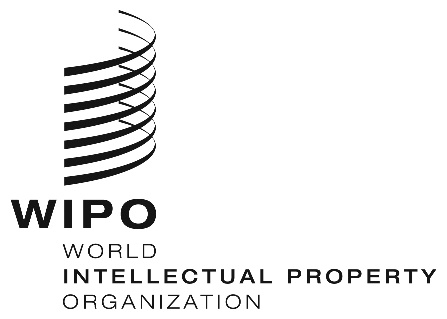 RCDIP/20/2    CDIP/20/2    CDIP/20/2    ОРИГИНАЛ:  АнглийскийОРИГИНАЛ:  АнглийскийОРИГИНАЛ:  АнглийскийДАТА:  20 сентября 2017 г. ДАТА:  20 сентября 2017 г. ДАТА:  20 сентября 2017 г. РЕЗЮМЕ ПРОЕКТАРЕЗЮМЕ ПРОЕКТАКод проектаDA_1_10_12_40_01Название проектаИнтеллектуальная собственность, туризм и культура:  поддержка целей в области развития и популяризация культурного наследия в Египте и других развивающихся странахРекомендация Повестки дня в области развитияРекомендация 1.  Техническая помощь ВОИС, среди прочего, должна быть ориентирована на развитие, обусловлена потребностями и быть прозрачной с учетом приоритетов и конкретных потребностей развивающихся стран, в особенности НРС, а также различных уровней развития государств-членов, при этом деятельность должна включать сроки для завершения.  В этом смысле разработка программ технической помощи, механизмы их осуществления и оценки их результативности должны учитывать специфику каждой страны.Рекомендация 10.  Оказывать помощь государствам-членам в развитии и совершенствовании национального институционального потенциала в области интеллектуальной собственности путем дальнейшего развития инфраструктуры и других компонентов с целью повышения эффективности национальных учреждений интеллектуальной собственности и установления справедливого равновесия между охраной интеллектуальной собственности и интересами общества.  Эта техническая помощь должна также распространяться на субрегиональные и региональные организации, занимающиеся вопросами интеллектуальной собственности.
Рекомендация 12.  Обеспечивать дальнейшую интеграцию аспектов развития в основную деятельность ВОИС, ее программы оказания технической помощи и обсуждаемый ею круг вопросов, в соответствии с ее мандатом.Рекомендация 40.  Обратиться к ВОИС с просьбой активизировать сотрудничество по вопросам в связи с ИС со всеми учреждениями системы ООН в соответствии с ориентацией государств-членов, в особенности с ЮНКТАД, ЮНЕП, ВОЗ, ЮНИДО, ЮНЕСКО и другими соответствующими международными организации, в особенности ВТО, в целях усиления координации для максимального повышения эффективности при реализации программ развития.Бюджет проектаИтого расходы, не связанные с персоналом:  320 000 шв. франковНачало реализации проекта1 января 2016 г.Продолжительность проекта36 месяцевКлючевые сектора ВОИС, участвующие в проекте, и связи с программами ВОИССвязи с программами ВОИС:  30, 3 и 4Краткое описание проектаТуризм стал одним из основных направлений в международной торговле и одним из основных источников дохода для многих развивающихся стран.  В сегодняшнем высококонкурентном глобализированном мире для туризма становится все более характерным индивидуальный спрос на дифференцированные продукты и услуги, которые обладают дополнительными преимуществами.  Заинтересованные стороны в сфере туризма могут сыграть ключевую роль в предоставлении туристам высококачественных продуктов и услуг, стремясь наиболее полно удовлетворить их конкретные интересы и потребности.  При этом они могут получить значительную выгоду от стратегического использования системы ИС.
Таким образом, цель проекта заключается в анализе, усилении и освещении роли системы ИС в экономической деятельности туристической направленности, в том числе деятельности, связанной с популяризацией национальных и/или местных знаний, традиций и культуры.  Для этого будут подробно исследованы реальные условия, в которых избранные инструменты и стратегии использования ИС могут помочь организациям, действующим в сфере туризма, при помощи инновационных мер, сотрудничества, взаимодействия и использования результатов совместных усилий выходить на конкурентоспособные позиции и способствовать, таким образом, улучшению экономического климата в целом. 
Проект будет реализован в экспериментальном режиме в четырех странах, включая Египет, и будет направлен на укрепление потенциала ключевых субъектов деятельности, связанной с туризмом, и повышение осведомленности о связи между ИС и туризмом в рамках политики обеспечения роста и развития.  
Кроме того, документально оформленная информация об опыте работы и передовой практике, стратегии, инструментарий и практическое руководство, которые будут разработаны в ходе реализации проекта, будут использоваться при принятии решений в области политики и для повышения осведомленности общественности об использовании ИС для популяризации туризма, знаний национального и/или местного уровня, традиций и культуры и окажут положительное влияние на экономику, социальную и культурную сферы стран.Менеджер проектаГ-жа Франческа ТосоСвязи с ожидаемыми результатами по Программе и бюджету Ожидаемый результат III.1.  Национальные стратегии и планы в области инноваций и ИС, согласующиеся с целями национального развития.Ожидаемый результат III.2.  Улучшенный потенциал людских ресурсов, способных выполнять широкий спектр требований в отношении эффективного использования ИС в целях развития в развивающихся странах, НРС и странах с переходной экономикой.
Обзор хода осуществления проектаПо прошествии половины цикла осуществления проекта (т.е. через 18 месяцев с момента начала его реализации в январе 2016 г.) работа по выполнению задач проекта продолжается как на центральном уровне, под руководством ВОИС, так и в рамках децентрализованной реализации на местах, в четырех отобранных для эксперимента странах, т.е. Эквадоре, Египте, Намибии и Шри-Ланке.
Близится к концу подготовка практического руководства по использованию систем и инструментов ИС для популяризации туризма.  Его содержание было определено в результате тщательных оригинальных исследований и нескольких раундов внутренней и внешней независимой оценки.  Проект документа был неофициально разослан исследователям из четырех стран – участниц эксперимента, которые должны были руководствоваться им в своей работе, черпать в нем поддержку и находить информацию о передовой практике.
Были назначены ведущие учреждения, определены структуры в сфере туризма и другие заинтересованные стороны национального уровня, призванные осуществлять надзор за реализацией проекта в этих странах и содействовать ей; кроме того, были учреждены официальные руководящие комитеты – таким образом, были сформированы национальные механизмы, объединяющие партнеров, заинтересованных в использовании возможностей системы ИС для популяризации туризма и культурного наследия.
Для осуществления совместных страновых проектов были заключены соглашения о сотрудничестве между ВОИС и ведущими учреждениями в четырех странах: национальным ведомством ИС Эквадора (IEPI), Министерством иностранных дел (МИД) Египта, национальным ведомством ИС Намибии (ВБИС) и Бюро развития туризма Шри Ланки (БРТШЛ).
Проведены три национальных тематических исследования (в Эквадоре, Намибии и Шри-Ланке), и в настоящее время ведется еще одно (в Египте).  Все они основаны на результатах обширных качественных и количественных исследований, проводимых национальными консультантами (группами таких консультантов) под руководством и с одобрения национальных руководящих комитетов.  По результатам исследований были получены и документально оформлены обширные данные, касающиеся использования системы ИС для развития туризма в соответствующих странах в настоящее время и в перспективе и вниманию национальных директивных органов и других заинтересованных сторон был представлен ряд практических рекомендаций.
Работа велась в тесном сотрудничестве с ведущими учреждениями и национальными руководящими комитетами; ей предшествовал ряд встреч, включая информационно-просветительские мероприятия и мероприятия по случаю начала реализации проекта, (шесть национальных совещаний), четыре поездки на места с целью ознакомления с проектом местных заинтересованных сторон (в дополнение к поездкам, которые совершали национальные консультанты в ходе своих исследований) и три семинара по наращиванию потенциала, результатом которых стали повышение информированности и более полное представление об экономических выгодах от использования ИС для развития туризма и культуры в соответствующих странах.  Кроме того, были проведены19 встреч с заинтересованными сторонами национального уровня в формате видеоконференций с целью координации и повышения осведомленности.
В оставшийся до конца проекта период во всех четырех странах планируются дополнительные мероприятия по наращиванию потенциала, ориентированные на сектор, а также предполагается разработка учебных и информационно-просветительских материалов.
Ниже приводится информация о ходе работы и конкретных проведенных мероприятиях в разбивке по странам – участницам экспериментального проекта.
Шри Ланка. 
Проведено национальное исследование "Использование ИС в туризме и культуре Шри-Ланки"; завершен этап изучения положения и оформления документации на национальном уровне.Повышение осведомленности и наращивание потенциала:  проведено одно информационно-просветительское совещание с Национальным руководящим комитетом (запуск проекта);  прошел один семинар по наращиванию потенциала с заинтересованными сторонами в сфере туризма (государственный и частный секторы);  состоялась одна поездка с целью проверки результатов исследований и повышения осведомленности заинтересованных сторон в сфере туризма (с акцентом на экотуризм и оздоровительный туризм).Координация с учреждениями: подписано соглашение о сотрудничестве с ведущим учреждением;  разрабатывается страновой план;  проведено восемь совещаний в формате видеоконференции с ведущим ведомством и с национальным консультантом с целью координации деятельности, обсуждения основного направления национального исследования и дальнейшего повышения осведомленности о роли ИС в развитии национального туризма.
Намибия. 
Завершен этап изучения положения и оформления документации на национальном уровне;  проведено национальное тематическое исследование "Использование ИС в туризме и культуре Намибии".Повышение осведомленности и наращивание потенциала:  проведен один информационно-просветительский семинар с Национальным руководящим комитетом (запуск проекта);  прошел один национальный семинар по наращиванию потенциала с заинтересованными сторонами в сфере туризма (государственный и частный секторы);  состоялась одна поездка с целью проверки результатов исследований и повышения осведомленности заинтересованных сторон в сфере туризма (с акцентом на экотуризм и культурный туризм).Координация с учреждениями:  подписано соглашение о сотрудничестве с ведущим учреждением;  разрабатывается страновой план;  проведено пять совещаний в формате видеоконференции с ведущим ведомством и с национальными консультантами с целью координации деятельности и обсуждения основного направления странового исследования.
Эквадор.Завершен этап изучения положения и оформления документации на национальном уровне; проведено Проведено национальное тематическое исследование "Использование ИС в туризме и культуре Эквадора".Повышение осведомленности и наращивание потенциала:  проведены два информационно-просветительских семинара с Национальным руководящим комитетом (запуск проекта и семинар по продолжению реализации проекта);  прошел один отраслевой семинар по наращиванию потенциала с заинтересованными сторонами в сфере туризма (государственный и частный секторы);  состоялось две поездки с целью проверки результатов исследований и повышения осведомленности заинтересованных сторон в сфере туризма в районах, где проводилось изучение практических примеров.Координация с учреждениями:  подписано соглашение о сотрудничестве с ведущим учреждением;  разрабатывается страновой план;  проведено шесть совещаний в формате видеоконференции с ведущим ведомством и с национальными консультантами с целью координации деятельности и обсуждения основного направления странового исследования.
Египет:Проводится национальное исследование "ИС, туризм и культура в Египте", которое находится на этапе изучения положения и оформления документации на национальном уровне.Проводится следующая работа по повышению осведомленности и наращиванию потенциала:  проведены два информационно-просветительских совещания с Руководящим комитетом (запуск проекта и координационное совещание с заинтересованными сторонами).Координация с учреждениями:  ведется обмен письмами с ведущим учреждением;  обсуждение странового плана еще не началось.Примеры успеха/воздействие и важнейшие урокиРезультаты, полученные на данном этапе реализации проекта, показывают, что на уровне стран есть заинтересованность в изучении взаимосвязи между эффективным использованием системы ИС и развитием туризма и культурного наследия.  Об этом же свидетельствует учреждение во всех четырех странах руководящих комитетов, которые объединяют заинтересованные стороны, представляющие государственный и частный секторы.
Решение об участии руководящих комитетов в реализации последующих этапов проекта, включая одобрение и принятие рекомендаций по результатам национальных исследований (в форме мер государственной политики, законодательных реформ или стратегий ведения бизнеса для заинтересованных сторон в сфере туризма) еще не принято.
Накопленный к настоящему времени опыт показал, что активное участие членов руководящих комитетов на этапе изучения документации совместно с национальными консультантами (например, во время оформления и проверки данных национальных исследований) обеспечивает более активную институциональную поддержку проекта и рекомендаций по результатам национальных исследований.  Постоянная координация и непрерывный диалог с национальными комитетами также свидетельствуют о твердом намерении национальных органов власти и заинтересованных сторон и в дальнейшем разрабатывать и осуществлять проекты в области устойчивого развития туризма посредством использования инструментов и стратегий в области ИС.  По сути, результаты национального этапа исследований показали, что данный проект ПДР может заложить основу для осуществления будущих национальных проектов, которые позволят продемонстрировать, что использование системы ИС может играть важную роль в брендинге регионов/городов/направлений, представляющих интерес для туристов, а также в популяризации их культурного наследия, их национальных/местных знаний и традиций и в конечном счете содействовать социально-экономическому развитию устойчивых туристических направлений.Риски и их снижениеПериодически возникают (и немедленно регулируются) риски задержки реализации проекта на страновом уровне, связанные со следующими факторами:  (а) медленная реакция со стороны назначенных ведущих ведомств/учреждений; (b) смена правительств и уполномоченных органов, ответственных за координацию деятельности по проекту на национальном уровне; (c) отсутствие целенаправленности при изучении положения и оформлении документации в ходе национальных тематических исследований, которые проводятся национальными консультантами. Для смягчения этих рисков работа ведется в тесной координации (посредством частых совещаний в формате видеоконференций и поездок в соответствии с графиком проекта) с ведущими ведомствами/учреждениями и назначенными национальными консультантами; это особенно важно при проверке результатов национальных тематических исследований, полученных при изучении положения и рассмотрении документации, с помощью наблюдения за ситуацией на местах и рассмотрения материалов, предоставляемых заинтересованными сторонами.  Кроме того, благодаря заключению соглашений о сотрудничестве/обмену письмами между ВОИС и ведущими ведомствами/учреждениями в четырех странах – участницах проекта создана институциональная база, позволяющая определить обязательства Сторон (ВОИС и национальных ведущих ведомств), относящиеся к осуществлению проекта, и контролировать их выполнение.Вопросы, требующие немедленной поддержки/ немедленного вниманияНеприменимоЗадачи на будущееПо завершении этапа изучения положения и оформления документации как на центральном уровне (в Секретариате), так и на местах в четырех странах – участницах эксперимента в рамках проекта запланированы мероприятия, которые будут в первую очередь направлены на наращивание потенциала и повышение осведомленности со следующими целями:распространение результатов исследований и рекомендаций по результатам национальных тематических исследований среди основных заинтересованных сторон в сфере туризма;создание у основных партнеров в сфере туризма потенциала в области использования инструментов и стратегий ИС, призванных создать дополнительные преимущества и диверсифицировать экономическую деятельность в сфере туризма, в том числе деятельность, связанную с развитием национальных и/или местных знаний, традиций и культуры; иповышение осведомленности академических кругов о связи между ИС и туризмом в рамках местной политики в области роста и развития с целью разработки обучающих материалов и содействия включению специализированных дисциплин в учебные планы заведений по подготовке специалистов в области управления туристической деятельностью и национальных академий ИС. Такая деятельность будет осуществляться в форме специальных практикумов/семинаров для определенных целевых аудиторий в пилотных странах и по мере необходимости будет предполагать разработку информационных и учебно-методических материалов.Сроки осуществленияПредполагается, что сроки осуществления должны соответствовать проектному документу.  Все мероприятия осуществлялись/осуществляются в соответствии с графиком.Показатель освоения средств по проекту Показатель освоения бюджетных средств по состоянию на середину сентября 2017 г.:  50%Предыдущие отчетыЭто второй отчет, представленный КРИС.  Первый отчет был представлен Комитету в Приложении I к документу CDIP/18/2 на его восемнадцатой сессии. САМООЦЕНКА ПРОЕКТА*********ОПНеприменимоРеализовано полностьюЗначительный прогрессОпределенный прогрессОтсутствие прогрессаПрогресс пока не оценен/цель упраздненаРезультаты проекта 
(ожидаемый результат)Показатели успешного завершения
(показатели результативности)Данные о результативности проектаССССРазработка практического руководства по использованию ИС в области туризма и документальное оформление четырех тематических исследований (a)	практическое руководство по использованию систем и инструментов ИС для развития туризма, в том числе путем популяризации национальных знаний, традиций и культуры;  а такжеВ ближайшее время рассмотрение практического руководства будет завершено******Разработка практического руководства по использованию ИС в области туризма и документальное оформление четырех тематических исследований (b)	проведены четыре тематических исследования, их результаты документально оформлены (по одному исследованию на одну страну-участницу).Завершены три национальных исследования; проводится еще одно.******
Отбор трех стран – участниц проекта (помимо Египта) (a)	отобраны три страны (на основе согласованных критериев отбора);  а также(b)	назначены ведущие ведомства/учреждения для реализации проекта на национальном уровне.(a) для участия в проекте (помимо Египта) выбраны Эквадор, Намибия и Шри-Ланка(b) IEPI (Instituto Ecuatoriano de la Propiedad Intelectual, Эквадор);  ББИС (Бюро по вопросам бизнеса и интеллектуальной собственности, Намибия);  БРТШЛ (Бюро развития туризма Шри-Ланки, Шри-Ланка); Министерство иностранных дел (Египет)****************Определение заинтересованных сторон и национальных органов в сфере туризмаСовместно с ведущими учреждениями в каждой стране определены соответствующие заинтересованные стороны в сфере туризма.Во всех четырех странах под руководством ведущих учреждений были определены заинтересованные стороны, которые вошли в национальные руководящие комитеты.********Утверждение планов проекта на страновом уровнеСоставлены планы реализации проекта (по одному для каждой страны)В трех странах (Эквадор, Намибия, Шри-Ланка) подписаны соглашения о сотрудничестве/завершен обмен письмами между ВОИС и ведущими ведомствами и разрабатываются страновые планы проектов в соответствии с соглашениями о сотрудничестве; в Египте процесс продолжается.******Проведение информационно-разъяснительной работы с заинтересованными сторонами и национальными органами в сфере туризма, включая ведомства ИС В каждой из стран-участниц проведены два мероприятия по наращиванию потенциала с целью информирования заинтересованных сторон в сфере туризма и укрепления потенциала национальных органов власти по поддержке экономической деятельности в сфере туризма с учетом потребностей сектора с помощью ИС.  В дополнение к разъяснительным/информационным совещаниям с членами руководящих комитетов, прошедшим во всех четырех странах, в каждой из них проведено по одному мероприятию по наращиванию потенциала****Повышение осведомленности академических кругов об объединении возможностей ИС и туризма и популяризации национальных и знаний, традиций и культуры в интересах развития(a) подготовлены информационные/просветительские материалы (не менее одного документального видеофильма);  а также(b) разработаны и включены в учебные планы методические/учебные материалы (не менее одного комплекта).В двух странах (Намибия, Шри-Ланка) проведены установочные совещания с академическим сообществом и первоначальные обсуждения по разработке методических и информационно-просветительских материалов****Цели проектаПоказатели успеха в достижении цели проекта(итоговые показатели)Данные о результативности проектаДанные о результативности проектаСССССоздание у основных партнеров в сфере туризма и национальных органов, включая ведомства ИС, потенциала в области использования инструментов и стратегий ИС, призванных создать дополнительные преимущества и диверсифицировать экономическую деятельность в сфере туризма, в том числе связанную с развитием национальных и/или местных знаний, традиций и культуры.Разработка национальными органами структур для оказания консультационной помощи по вопросам ИС и туризма для целей национального роста и развития во всех четырех странах – участницах проекта.
Во всех четырех странах созданы руководящие комитеты по вопросам ИС и туризма.  Вопросы о будущем таких комитетов и учреждении по окончании проекта постоянных структур остаются на усмотрение национальных органов.  ВОИС будет рекомендовать такие меры для обеспечения устойчивости проекта.Во всех четырех странах созданы руководящие комитеты по вопросам ИС и туризма.  Вопросы о будущем таких комитетов и учреждении по окончании проекта постоянных структур остаются на усмотрение национальных органов.  ВОИС будет рекомендовать такие меры для обеспечения устойчивости проекта.****Создание у основных партнеров в сфере туризма и национальных органов, включая ведомства ИС, потенциала в области использования инструментов и стратегий ИС, призванных создать дополнительные преимущества и диверсифицировать экономическую деятельность в сфере туризма, в том числе связанную с развитием национальных и/или местных знаний, традиций и культуры.Партнеры в сфере туризма не менее чем в двух странах приступили к разработке планов/разработали планы по использованию инструментов и стратегий ИС в интересах повышения конкурентоспособности и популяризации туризма, национальных и/или местных знаний, традиций и культуры.
Прогресс пока не оценен.  Слишком рано оценивать этот показатель, поскольку национальные исследования по использованию инструментов ИС для развития туризма – и соответствующие рекомендации – еще не представлены национальным заинтересованным сторонам.Прогресс пока не оценен.  Слишком рано оценивать этот показатель, поскольку национальные исследования по использованию инструментов ИС для развития туризма – и соответствующие рекомендации – еще не представлены национальным заинтересованным сторонам.НеприменимоНеприменимоПовышение осведомленности академических кругов о связи между ИС и туризмом в рамках местной политики в области роста и развития с целью разработки обучающих материалов и содействия включению специализированных дисциплин в учебные планы заведений по подготовке специалистов в области управления туристической деятельностью и национальных академий ИС.До двух школ управления в сфере туризма и как минимум одна национальная академия ИС утвердили учебные планы, методические и учебные материалы, разработанные в рамках проекта.Два заведения по подготовке специалистов в области управления туристической деятельностью в двух странах (Намибия, Шри-Ланка) уже заявили о намерении разработать и принять учебные планы и методические/учебные материалы по ИС и туризму.Два заведения по подготовке специалистов в области управления туристической деятельностью в двух странах (Намибия, Шри-Ланка) уже заявили о намерении разработать и принять учебные планы и методические/учебные материалы по ИС и туризму.****РЕЗЮМЕ ПРОЕКТАРЕЗЮМЕ ПРОЕКТАКод проектаDA_35_37_02Название проектаИнтеллектуальная собственность и социально-экономическое развитие – этап IIРекомендация Повестки дня в области развитияРекомендация 35.  Обратиться к ВОИС с просьбой провести по предложению государств-членов новые исследования в целях оценки экономического, социального и культурного влияния использования системы интеллектуальной собственности в этих странах. Рекомендация 37.  По просьбе и по указанию государств-членов ВОИС может проводить исследования по вопросам охраны интеллектуальной собственности в целях выявления возможных связей между ИС и развитием и их взаимного влияния. Бюджет проектаРасходы, не связанные с персоналом:  485 000 шв. франковРасходы на персонал*:  316 000 шв. франков. * Данная сумма включает оплату труда менеджера проекта, но не включает оплату работы персонала ВОИС.Начало реализации проекта1 января 2015 г.Продолжительность проекта36 месяцевКлючевые сектора ВОИС, участвующие в проекте, и связи с программами ВОИСИсследования будут проводиться в согласовании с программами 8, 9 и 10. Краткое описание проектаДанный проект является продолжением проекта «Интеллектуальная собственность и социально-экономическое развитие» (документ CDIP/5/7 Rev. 1), завершенного в конце 2013 г.  В рамках проекта продолжится системная работа по проведению национальных и региональных исследований, направленных на сокращение разрыва в знаниях, с которым сталкиваются директивные органы при разработке и введении режима регулирования интеллектуальной собственности (ИС), способствующего развитию. Цели данного проекта совпадают с целями первоначального проекта, однако задача этапа II состоит в обеспечении продолжения исследований, начатых на первом этапе, и в распространении исследований на новые страны и регионы, а также на новые темы, не охваченные на этапе I. Менеджер проектаг-н Карстен ФинкСвязи с ожидаемыми результатами по Программе и бюджету V.2.  Более широкое и эффективное использование инструментов экономического анализа ВОИС при разработке политики.Обзор хода осуществления проектаВ целом реализация проекта идет успешно.  Мы приступили к различным национальным и региональным исследованиям.  Ниже приведены краткие сведения о работе по каждому исследованию:КолумбияКак указано в документе CDIP/16/2, проводимое в Колумбии исследование предполагает создание регистрирующей базы данных по ИС в целях проведения экономического анализа, анализ использования ИС в Колумбии и эмпирическую оценку недавних инициатив в области политики, связанной с ИС.  Исследование продвигается успешно, с соблюдением предусмотренных сроков, и, как ожидается, завершится в сентябре 2017 г.ПольшаКак указано в документе CDIP/16/2, цель проводимого в Польше исследования состоит в оценке роли системы ИС в инновационном развитии сектора здравоохранения.  В рамках исследования в сентябре 2016 г. в Кракове прошел промежуточный семинар.  Основной целью семинара было привлечение основных заинтересованных сторон из сектора здравоохранения к обсуждению предварительных результатов исследования.  Однако в связи с необходимостью замены главного консультанта по обоюдному соглашению с Польским патентным ведомством возникли задержки в реализации проекта.  В настоящее время проводится набор новых консультантов.  АСЕАНДанное исследование нацелено на изучение роли промышленных образцов в отдельных странах Юго-Восточной Азии, а именно в Индонезии, Таиланде и Филиппинах.  По сути, исследование предполагает проведение масштабного опроса подателей заявок на промышленные образцы.  Как указывалось ранее в документе CDIP/18/2, в июне 2016 г. состоялись ознакомительные поездки по последним двум странам.  Ознакомительные поездки включали проведение местных семинаров, посвященных основным объектам исследования, в Маниле и Бангкоке, в которых приняли участие ключевые заинтересованные стороны.  Эти семинары помогли задать содержательное направление предлагаемой исследовательской работы.  Аналогичное мероприятие было проведено в Джакарте 1–2 марта 2017 г.  После этого опросы были проведены в Таиланде, Филиппинах и в Индонезии в апреле, июне и августе 2017 г. соответственно. Центральная Америка и Доминиканская РеспубликаКак указано в документе CDIP/18/2, в рамках исследования анализируется связь между использованием ИС и коммерческими потоками в данной региональной экономической зоне.  Региональное исследование проходит в соответствии с планом.  В рамках его осуществления в марте 2017 года в Сальвадоре был проведен технический семинар с участием координационных центров каждой участвующей страны, где был обсужден первый проект исследования.  Затем в апреле и июне прошли два раунда технических обсуждений с участием, в частности, национальных координационных центров и представительств в Женеве.  В июле 2017 года в ходе технического совещания, посвященного подготовке пятого совещания министров Центральной Америки по вопросам ИС, был сделан итоговый доклад по исследованию, а на пленарном заседании министрам было представлено краткое резюме.  Единственным мероприятием, которое еще предстоит провести, остается внешний обзор.УгандаКак указано в документе CDIP/18/2, цель данного нового исследования заключается в расширении нашего понимания роли инноваций и интеллектуальной собственности (ИС) в наименее развитых странах (НРС).  Особое внимание в рамках исследования уделяется базирующейся на сельском хозяйстве промышленности Уганды.  Помимо прочих элементов, данное исследование нацелено на выявление коммерческих, технических, институциональных и политических факторов, которые ограничивают или иным образом снижают воздействие сельскохозяйственной НИОКР и замедляют распространение инноваций и технологий в сельскохозяйственной отрасли Уганды.  В октябре 2016 г. в Уганде был проведен семинар, посвященный запуску проекта.  В настоящее время ведется работа над остающимися элементами исследования с целью обеспечить их своевременное выполнение; также проводятся соответствующие мероприятия на местах и опросы; заключительный семинар планируется провести в конце 2017 г.ЧилиЭто продолжение исследования в Чили, которое основано на результатах первого этапа настоящего рамочного проекта (CDIP/5/7).  Исследование нацелено на изучение факторов использования прав ИС фирмами в Чили.  К настоящему времени собраны данные и исследование осуществляется в соответствии с графиком, согласно которому его завершение планируется в конце 2017 г.Исследование роли ИС в горнодобывающей промышленностиЦелью этого нового исследования является сбор эмпирических данных об основных глобальных тенденциях в горнодобывающей отрасли, с точки зрения инноваций и использования интеллектуальной собственности (ИС).  В марте 2017 г. в Женеве прошел технический семинар с участием основных заинтересованных сторон.  Он помог задать содержательное направление предлагаемой исследовательской работы.  В ходе семинара были обсуждены и распределены основные роли и обязанности участвующих сторон и ведомств ИС.  Исследование, которое предстоит провести в Бразилии и Чили, является продолжением первого этапа исследования КРИС.  После семинара началась работа по составлению карты патентного ландшафта на глобальном уровне и были отобраны консультанты для Чили и Бразилии. Примеры успеха/воздействие и важнейшие урокиЕще не пришло время делать выводы из проводимых по указанным странам исследований, за исключением того, что подробные консультации с заинтересованными сторонами на начальном этапе по-прежнему играют очень важную роль, помогая стране почувствовать свою причастность к исследовательской работе, а исследователям — точно определить направление исследования.Риски и их снижениеКак упоминалось в предыдущем отчете о ходе работы (CDIP/18/2), процесс отбора сотрудника на должность менеджера проекта потребовал больше времени, чем предполагалось изначально.  Это несколько сдвинуло весь график реализации проекта.  Каждое из исследований по возможности проводилось в срок, однако предлагается продлить срок реализации проекта до середины 2018 года.Вопросы, требующие немедленной поддержки/ вниманияНеприменимоЗадачи на будущее Все исследования будут завершены в соответствии с графиком осуществления проекта (и с учетом предлагаемого продления срока на шесть месяцев).Резюме по итогам каждого исследования будут представлены КРИС.Как указано в предлагаемых Программе и бюджете на двухгодичный период 2018–2019 годов, дальнейшая работа в рамках экономического исследования будет включена в деятельность по Программе 16.Сроки осуществленияКак упоминалось выше, в то время как исследования по возможности проводятся своевременно, в связи с первоначальной задержкой, связанной с набором сотрудника на должность менеджера проекта, для завершения исследовательской работы потребуется продлить проект на шесть месяцев.Показатель освоения средств по проекту Показатель освоения бюджетных средств по состоянию на середину июля 2017 г.:  70%Предыдущие отчетыЭто третий отчет, представленный КРИС.  Первый отчет о ходе реализации проекта был представлен Комитету в документе CDIP/16/2, Приложение VI, на его шестнадцатой сессии.  Второй отчет о ходе реализации проекта был представлен Комитету в документе CDIP/18/2, Приложение II, на его восемнадцатой сессии.САМООЦЕНКА ПРОЕКТА*********ОПНеприменимоРеализовано полностьюЗначительный прогрессОпределенный прогрессОтсутствие прогрессаПрогресс пока не оценен/цель упраздненаРезультаты проекта
(ожидаемый результат)Показатели успешного завершения
(показатели результативности)Данные о результативности проектаСС4–5 новых исследований на страновом или региональном уровнеПроведение местных семинаров.Прошли семинары в Сальвадоре, Индонезии, Польше и Уганде.  В Женеве был проведен семинар с заинтересованными сторонами в горнодобывающем секторе и состоялись технические совещания с представительствами государств Центральной Америки (см. выше). ***4–5 новых исследований на страновом или региональном уровнеВыполнение исследований, ведение микромассивов данных.Все исследования находятся на этапе осуществления.**Дальнейшая работа в странах-бенефициарах этапа I. Проведение местных семинаров, выполнение исследований, ведение микромассивов данных.Слишком рано для оценки.Заключительный научный симпозиум. Успешное проведение симпозиума с участием основных исследователей и представителей директивных органов.Слишком рано для оценки.Цели проектаПоказатели успеха в достижении цели проекта(итоговые показатели)Данные о результативности проектаССБолее глубокое понимание экономических последствий политики в области ИС и принятие более обоснованных решений Исследования, непосредственно обеспечивающие данные для проведения реформ в сфере политики.Слишком рано для оценки.НеприменимоБолее глубокое понимание экономических последствий политики в области ИС и принятие более обоснованных решений Базы данных и исследования, используемые/цитируемые представителями директивных органов, исследователями, СМИ и другими заинтересованными сторонами. Слишком рано для оценки.НеприменимоРЕЗЮМЕ ПРОЕКТАРЕЗЮМЕ ПРОЕКТАКод проектаDA_19_30_31_03Название проектаСоздание потенциала по использованию надлежащей и конкретной для данной технологиинаучно-технической информации в качестве решения идентифицированных проблем развития – этап IIРекомендация Повестки дня в области развитияРекомендация 19.  Инициировать обсуждения по вопросу о том, каким образом в рамках мандата ВОИС можно в еще большей степени облегчить доступ к знаниям и технологиям для развивающихся стран и НРС в целях содействия творческой деятельности и инновациям, а также укрепить существующие виды такой деятельности в рамках ВОИС. Рекомендация 30.  ВОИС должна сотрудничать с другими межправительственными организациями в целях предоставления развивающимся странам, включая НРС, по их просьбе, рекомендаций о способах получения доступа и использования информации о технологии, связанной с ИС, в особенности в областях, представляющих особый интерес для запрашивающих сторон. Рекомендация 31.  Выступить с согласованными государствами-членами инициативами, которые будут способствовать передаче технологии развивающимся странам, в частности обратиться к ВОИС с просьбой об облегчении доступа к общедоступной патентной информации. Бюджет проектаРасходы, не связанные с персоналом: 200 000 шв. франков.Расходы на персонал:  267 792 шв. франка.Начало реализации проектаиюль 2014 г.Продолжительность проекта36 месяцевКлючевые сектора ВОИС, участвующие в проекте, и связи с программами ВОИССвязи с программами ВОИС: 1, 9, 14 и 18.Краткое описание проектаВ соответствии с целями первого этапа проекта, который был завершен в апреле 2013 г., на втором этапе предполагается внести вклад в национальный потенциал наименее развитых странах (НРС) в области управления, администрирования и использования научно-технической информации в целях создания у них надлежащей технологической базы и удовлетворения определенных на национальном уровне потребностей в области развития, что в свою очередь будет способствовать экономическому росту и снижению уровня нищеты.Основные аспекты проекта включают в себя передачу знаний, формирование человеческого капитала, наращивание технологического потенциала и учет социальных, культурных и гендерных последствий использования определенных технологий посредством взаимодействия с национальной экспертной группой (НЭГ) и координирующими организациями в странах-бенефициарах. С учетом вышесказанного, проект имеет, в частности, следующие конкретные цели: (a)	содействовать более широкому использованию надлежащей научно-технической информации при удовлетворении идентифицированных на национальном уровне потребностей для достижения целей развития; (b)	развивать национальный институциональный потенциал по использованию научно-технической информации для удовлетворения идентифицированных потребностей; и (c)	координировать поиск надлежащей научно-технической информации и предоставлять надлежащие ноу-хау в данных технологических областях в целях эффективного применения соответствующей технологии на практике. Поскольку цель этого проекта состоит в том, чтобы предоставить технологические решения в сферах, где выявлены потребности в области развития, на основе национальных планов развития, стратегия реализации требует сотрудничества и участия широкого спектра субъектов: от частных лиц до институтов в различных секторах. Менеджер проектаг-н Кифле ШенкоруСвязи с ожидаемыми результатами по Программе и бюджету Стратегическая цель III:  содействие использованию возможностей ИС для целей развития, Программа 9.Ожидаемый результат III.2.  повышение потенциала людских ресурсов, способных выполнять широкий спектр требований в отношении эффективного использования ИС в целях развития в развивающихся странах, НРС и странах с переходной экономикой.Ожидаемый результат III.4.  Укрепление механизмов и программ сотрудничества, разработанных с учетом потребностей развивающихся стран и НРС.Ожидаемый результат IV.2.  Расширенный доступ учреждений ИС и широкой общественности к информации в области ИС и активное использование такой информации в целях поощрения инноваций и творчества.Обзор хода осуществления проектаВ период с июля 2016 г. по июнь 2017 г. во всех трех странах-бенефициарах, а именно Эфиопии, Руанде и Танзании, был достигнут значительный прогресс в работе по решению ряда ключевых задач.В частности, для всех трех стран-бенефициаров была завершена подготовка основных итоговых документов по проекту, в том числе запросов на проведение патентного поиска, отчетов о патентном поиске и отчетов о технологическом ландшафте, которые впоследствии облегчат поиск технологий, позволяющих наиболее эффективно удовлетворять потребности каждой страны в двух приоритетных сферах.В ходе реализации проекта также проводились мероприятия по наращиванию потенциала в области технологий с акцентом на использование технической и патентной информации.  В частности, 20–24 марта 2017 года прошло мероприятие по наращиванию технологического потенциала с участием представителей трех стран-бенефициаров в Куала-Лумпуре (Малайзия).  Оно было направлено на содействие усвоению опыта других стран по разработке технологий, совместной разработке технологий в различных областях и их применению в работе по удовлетворению потребностей в определенных сферах. Эфиопия В период с июля 2016 г. по июнь 2017 г. НЭГ консенсусным решением определила две приоритетные сферы потребностей в области развития: (i) потребность в технологии изготовления сушилок для кофе на солнечной энергии, использование которых позволит избежать потерь кофе после сбора урожая, повысить его качество и соответственно повысить его добавочную стоимость и (ii) потребность в технологии в области рыбоводства, которая позволит решить проблемы внутренней продовольственной безопасности, создать рабочие места и обеспечить возможности для экспорта продукции. Приоритетные сферы потребностей были, в частности, определены после активных консультаций и обсуждений, посвященных тому, насколько идентифицированные технологии будут способствовать достижению целей Эфиопии в области развития. На основании представленных запросов о проведении патентного поиска были подготовлены документы, содержащие перечень технологий, позволяющих удовлетворить потребности в каждой из идентифицированных приоритетных сфер. Используя представленную в отчетах о патентном поиске информацию, международный консультант подготовил отчеты о технологическом ландшафте, где основное внимание уделялось отбору наиболее актуальных технологий, позволяющих удовлетворить каждую из идентифицированных потребностей.В августе 2017 года планируется провести совещание национальной экспертной группы (НЭГ) с участием национальных и международных экспертов и ВОИС.  Предполагается, что обсуждение на совещании будет посвящено перечню предлагаемых технологий по каждой из проблемных областей и выбору наиболее подходящей технологии для внедрения на национальном уровне. В этом контексте последним этапом осуществления проекта в Эфиопии будет подготовка бизнес-планов по каждой из технологий, с тем чтобы обеспечить их практическое применение и распространение на национальном уровне для достижения целей в области развития.Руанда В Руанде НЭГ успешно завершила процесс идентификации двух приоритетных сфер потребностей.  Предполагается, что определение оптимальных технологических решений для удовлетворения потребностей в двух приоритетных сферах, связанных с развитием, а именно (i) технологии дистилляции воды с использованием солнечной энергии и (ii) технологии рыбоводства, позволит расширить доступ домохозяйств в сообществах к чистой питьевой воде и повысит ее финансовую доступность для них, а также увеличить объемы производства рыбы, что приведет к повышению уровня продовольственной безопасности и доходов в стране.Затем были подготовлены два отчета о патентном поиске с учетом идентифицированных приоритетных потребностей, где подробно освещались научно-технические решения, имеющиеся в патентной системе.Международный консультант подготовил два отчета о технологическом ландшафте с обзором наиболее актуальных технологий, которые предполагалось использовать в ходе обсуждений в НЭГ с целью окончательного выбора технологии для удовлетворения потребностей в каждой определенной сфере. Совещание НЭГ, участники которого на основании отчетов о патентном поиске и отчетов о технологическом ландшафте утвердили технологии для удовлетворения потребностей во всех идентифицированных сферах, состоялось в Кигали 26–28 июня 2017 года. В настоящее время ведется подготовка бизнес-планов, которые определят порядок использования технологических решений для идентифицированных проблемных областей в стране, а впоследствии обеспечат достижение целей развития на устойчивой основе. ТанзанияПо результатам проведенной НЭГ оценки потребностей национального уровня в формате национальных консультаций были определены приоритетные направления в рамках национального плана развития Танзании.  Кроме того, были проведены консультации с участием нескольких заинтересованных сторон, на которых был рассмотрен доклад НЭГ и с применением национального процесса принятия решений выбраны две сферы потребностей.  Это (i) переработка морских водорослей с извлечением каррагинана и (ii) технология рыбоводства.После этого были подготовлены два отчета о патентном поиске, где был представлен перечень наиболее оптимальных технологий с учетом имеющейся патентной документации.  Эти отчеты использовались при подготовке отчетов о технологическом ландшафте по каждой из сфер потребностей. В июле 2017 года в Дар-эс-Саламе пройдет совещание НЭГ, на котором, как ожидается, будут утверждены технологии для каждой из идентифицированных сфер, а также рассмотрены дальнейшие меры по внедрению этих технологий на национальном уровне.В настоящее время разрабатываются бизнес-планы по каждой из двух утвержденных технологий. Примеры успеха/воздействие и важнейшие урокиИнституционализация национальных экспертных групп в каждой из стран-бенефициаров гарантирует ответственность на национальном уровне на протяжении всего процесса и долгосрочную устойчивость проекта.  Кроме того, ведется оформление материалов по итогам проекта, таких как бизнес-планы по каждой из выбранных технологий, с тем чтобы обеспечить применение и распространение технологий на национальном уровне в долгосрочной перспективе. Риски и их снижениеРиск:  проект реализуется с участием целого ряда важнейших национальных учреждений, например, министерств науки и технологии, сельского хозяйства, образования, здравоохранения, торговли, промышленности, окружающей среды и планирования, учреждений высшего образования и научно-исследовательских организаций.  Участие всех этих национальных институтов требует координации на национальном уровне, которое требует времени и может привести к сдвигам сроков реализации проекта.Снижение:  Назначение национальных экспертов, обладающих опытом работы на местном уровне и соответствующими знаниями, обеспечивает укрепление координации и тем самым снижает риск.Вопросы, требующие немедленной поддержки/ вниманияНеприменимоЗадачи на будущееДальнейшие шаги заключаются в том, чтобы завершить последний этап реализации проекта во всех трех отобранных странах-бенефициарах. На этом этапе, в частности, завершится отбор национальными экспертными группами определенных технологий, позволяющих удовлетворить потребности в каждой сфере, и будут разработаны бизнес-планы их практического применения и коммерциализации.Сроки осуществленияСроки реализации в настоящее время сдвинуты в связи с проходящими национальными консультациями в отношении выбора технологий для каждой из сфер потребностей. Показатель освоения средств по проекту Показатель освоения бюджетных средств по состоянию на середину сентября 2017 г.:  57%Предыдущие отчетыЭто четвертый отчет, представленный КРИС. Первый отчет о ходе реализации проекта был представлен КРИС в документе CDIP/14/2,Приложение VII, на его четырнадцатой сессии.  Второй отчет о ходе реализации проекта был представлен Комитету в документе CDIP/16/2, Приложение II, на его шестнадцатой сессии.  Третий отчет о ходе реализации проекта приводится в документе CDIP/18/2, Приложение II, и был представлен Комитету на его восемнадцатой сессии.САМООЦЕНКА ПРОЕКТА*********ОПНеприменимоРеализовано полностьюЗначительный прогрессОпределенный прогрессОтсутствие прогрессаПрогресс пока не оценен/цель упраздненаРезультаты проекта
(ожидаемый результат)Показатели успешного завершения
(показатели результативности)Данные о результативности проектаССНациональная экспертная группаСоздание экспертной группы в трех отобранных странах в течение 30 дней с начала реализации проекта.В странах-бенефициарах (Эфиопия, Руанда и Танзания) создана национальная экспертная группа.****Отчет о ландшафте надлежащих технологий (НТ)Отчет о ландшафте НТ должен быть представлен правительству и ВОИС.По каждой из идентифицированных потребностей в технологиях подготовлены отчеты о технологическом ландшафте с применением информации, содержащейся в отчетах о патентном поиске. Национальная экспертная группа использует отчеты о технологическом ландшафте для определения наиболее актуальной технологии, наиболее эффективно позволяющей достичь национальных целей в области развития. ****Бизнес-план по реализации отобранных надлежащих технологийДля внедрения будет выбрана как минимум одна надлежащая технология; через шесть месяцев после начала осуществления проекта будет подготовлен бизнес-план практической реализации проекта.Бизнес-план реализован.Выбор технологий для всех идентифицированных сфер потребностей близок к завершению.  В настоящее время ведется разработка бизнес -планов, в которых будет определен порядок внедрения и распространения технологий на национальном уровне. **Информационная программаВ течение 24 месяцев с начала реализации проекта завершена целевая информационная программа в конкретном секторе.Помимо всего прочего, мероприятие по наращиванию потенциала в Куала-Лумпуре (Малайзия) обеспечило содействие усвоению опыта других стран по разработке технологий, совместной разработке технологий в различных областях и их применению в работе по удовлетворению потребностей в определенных сферах. ****Цели проектаПоказатели успеха в достижении цели проекта(итоговые показатели)Данные о результативности проектаССУкрепление национального потенциала НРС по использованию надлежащих научно-технических решений для решения выявленных проблем национального развития.Число организаций, сообществ и отдельных пользователей на национальном уровне, применивших и использовавших надлежащие технологии (НТ) для решения выявленных проблем НРС в области развития.Слишком рано для оценки.НеприменимоБолее глубокое представление о возможностях использования технической и патентной информации для развития инноваций и национального технологического потенциала.Использование НТ для целей развития с помощью инструментов патентного поиска, отчетов о патентном поиске, технологических ландшафтов и бизнес-планов.Число экспертов, членов Национальной экспертной группы в НРС.НеприменимоУстойчивостьКоммерциализация выбранных НТ в НРС. Распространение проекта на другие направления в НРС при минимальной поддержке ВОИС. Создание структур для дальнейшей работы в области НТ на национальном уровне.Продолжение и расширение программ по укреплению национального технологического потенциала в области НТ.Получение НЭГ статуса постоянного органа по содействию работе с надлежащими технологиями в НРС. Использование НТ для целей экономического развития как элемента национальных стратегий и политики в области инноваций и ИС в НРС. Слишком рано для оценки.НеприменимоРЕЗЮМЕ ПРОЕКТАРЕЗЮМЕ ПРОЕКТАКод проектаDA_1_2_4_10_11Название проектаУкрепление и развитие аудиовизуального сектора в Буркина-Фасо и некоторых других африканских странах – этап IIРекомендация Повестки дня в области развитияРекомендация 1.Техническая помощь ВОИС должна быть, в частности, ориентирована на цели развития, учитывать имеющиеся запросы и иметь транспарентный характер, исходя из приоритетов и особых нужд развивающихся стран, особенно НРС, а также различных уровней развития государств-членов.  При этом должны предусматриваться конкретные сроки реализации мероприятий.  В этом смысле разработка программ технической помощи, механизмы их осуществления и оценки их результативности должны учитывать специфику каждой страны.Рекомендация 2.Получение ВОИС дополнительной поддержки на основе донорского финансирования, учреждение в рамках ВОИС целевых фондов или иных добровольных фондов, конкретно предназначенных для нужд НРС, при сохранении высокой приоритетности финансирования мероприятий, осуществляемых в Африке на основе бюджетных и внебюджетных ресурсов – в частности, в интересах содействия правовому, коммерческому, культурному и экономическому использованию интеллектуальной собственности в соответствующих странах.Рекомендация 4.Уделять особое внимание потребностям малых и средних предприятий (МСП) и учреждений, работающих в научно-исследовательской и культурной сфере, по просьбе государств-членов оказывать им содействие в формировании соответствующих национальных стратегий в области интеллектуальной собственности.Рекомендация 10.Оказывать государствам-членам помощь в развитии и совершенствовании национального институционального потенциала в области интеллектуальной собственности путем дальнейшего развития инфраструктуры и других компонентов с целью повышения эффективности национальных учреждений интеллектуальной собственности и установления справедливого равновесия между охраной ИС и интересами общества.  Эта техническая помощь должна также распространяться на субрегиональные и региональные организации, занимающиеся вопросами интеллектуальной собственности.Рекомендация 11.Оказывать помощь государствам-членам в укреплении национального потенциала в области охраны национальных произведений, инноваций и изобретений иоказывать поддержку развитию национальной научно-технической инфраструктуры, где это применимо, в соответствии с мандатом ВОИС.Бюджет проектаРасходы на персонал:  110 000 шв. франков Расходы, не связанные с персоналом:  430 000 шв. франков Всего:  540 000 шв. франков. Начало реализации проектаиюнь 2016 г.Продолжительность проекта30 месяцевКлючевые сектора ВОИС, участвующие в проекте, и связи с программами ВОИССвязи с программами ВОИС: 11, 15, 16 и 17.Краткое описание проектаЭтот проект представляет собой продолжение проекта «Укрепление и развитие аудиовизуального сектора в Буркина-Фасо и некоторых других африканских странах» (документ CDIP 9/13), который был реализован по предложению делегации Буркина-Фасо.  Он был доработан, и в настоящее время его экспериментальный этап проходит в трех странах: Буркина-Фасо, Кения и Сенегал.  Этап I завершился в декабре 2015 г. Цель этапа II состоит в том, чтобы выполнить главную задачу первоначального проекта и в ближайшие сроки обеспечить использование интеллектуальной собственности (ИС) для поддержки развития и профессионализации аудиовизуального сектора Африки.  Были разработаны мероприятия по изучению и использованию системы авторских прав для обеспечения финансовой поддержки аудиовизуального сектора, совершенствования договорной практики, более эффективного управления правами и эффективного использования возможностей развивающегося рынка цифровой аудиовизуальной продукции.На этапе II решаются новые, более узкие вопросы; кроме того, КРИС продлил сроки реализации проекта, с тем чтобы распространить его еще на две страны – Марокко и Кот-д'Ивуар.  Проект охватывает ограниченное число стран-бенефициаров, что позволяет наладить успешное сотрудничество и обмен опытом между быстро расширяющимися аудиовизуальными отраслями в ряде африканских стран.Проект реализуется по трем основным направлениям.  Первое – научные исследования и дистанционное обучение; второе – обучение и повышение квалификации; третье – нормативная и управленческая базы.  Менеджер проектаГ-жа Кароль КроеллаСвязи с ожидаемыми результатами по Программе и бюджету Программа 3Расширение возможностей и навыков для эффективного использования авторского права и смежных прав и управления ими при финансировании и законном коммерческом использовании аудиовизуального контента с целью содействия развитию местного аудиовизуального сектора в цифровую эпоху, направленное на стимулирование экономического, социального и культурного развитияОбзор хода осуществления проекта1.	История вопроса.Заинтересованные стороны в аудиовизуальном секторе обладают ограниченным представлением об авторских правах и не имеют возможности пройти специализированное обучение по правовым вопросам, воспользоваться соответствующими ресурсами и получить соответствующие консультации.  Как следствие контракты зачастую не заключаются, что приводит к неопределенности в отношении принадлежности прав и ставит под угрозу возможности финансирования и инвестиций для производителей.  Аналогичным образом, получаемые правообладателями доходы оказываются недостаточными для финансирования жизнеспособной отрасли, в связи с недостаточными возможностями распределения и коммерческого использования. После завершения этапа I проекта и представления независимым консультантом оценки на семнадцатой сессии КРИС в мае 2016 г. был предложен и одобрен второй этап.  Мероприятия по запуску проекта были проведены с небольшим опозданием.  Все страны смогли назначить или подтвердить свои национальные координационные центры для осуществления проекта к концу 2016 г., за исключением Марокко, которая представила информацию в июле 2017 г. Реализация проекта ведется на основе проектного документа, утвержденного КРИС.  Кроме того, мероприятия в рамках проекта уточнялись и обсуждались на совещаниях с национальными координаторами. За рассматриваемый период был достигнут следующий прогресс:2.	Исследования и дистанционное обучениеНа этапе I была выявлена проблема отсутствия надежных рыночных данных об аудиовизуальном секторе стран-бенефициаров.  Было поручено подготовить технико-экономическое обоснование проекта, с тем чтобы определить существующие источники информации, оценить потребности рынка и предложить устойчивый подход к сбору данных в аудиовизуальной отрасли.  Такие экономические данные необходимы для мониторинга изменений на рынке и для разработки для сектора соответствующих механизмов в области политики. В сотрудничестве с Академией ВОИС разрабатывается учебный курс для работников африканской киноиндустрии.  Разработка содержания находится на заключительном этапе, а экспериментальный этап запланирован на первый квартал 2018 г. 3.	Обучение и повышение квалификации:  инвестирование в людейБыли проведены мероприятия по обучению и наращиванию потенциала, направленные на решение ряда новых вопросов, стоящих перед отраслью, в число которых входят прежде всего следующие:- изменения на цифровом рынке аудиовизуальных произведений;- лицензирование вещательных каналов;  и- подходы, позволяющие национальным органам и заинтересованным сторонам содействовать развитию местного производства с помощью стимулирующих мер политики.  Помимо прочих групп, мероприятия были ориентированы на такие новые аудитории, как органы регулирования вещательной деятельности и студенты заведений по подготовке специалистов в области производства аудиовизуальной продукции. КенияКенийский совет по авторскому праву (КЕСОАП) и Кенийская комиссия по кинематографии (ККК) провели учебный семинар по вопросам нормативно-правовой базы аудиовизуальной отрасли.  Семинар был непосредственно посвящен воздействию цифрового рынка на производство и распространение аудиовизуальной продукции.  На примерах из реальной жизни участники обсуждали возможную последовательность действий в реальных условиях, с целью решению таких задач, как разработка планов финансирования, составление контрактов и схемы передачи прав по лицензии с использованием цифровых платформ, соглашений о распространении и соглашений о правах исполнителя.  Семинар стал очередным этапом работы по созданию структуры ОКУ для аудиовизуального (АВ) сектора, которое было сочтено своевременным и необходимым. Буркина-ФасоБыл организован учебный семинар, который совпал с кинофестивалем ФЕСПАКО, одним из самых важных мероприятий для африканских кинематографистов.  В семинаре приняли участие представители банковского и финансового сообщества, которые обменялись информацией о различных международных схемах финансирования сектора.  Они выразили заинтересованность в дополнительном обучении по вопросам финансирования киноиндустрии, поскольку в настоящее время традиционных источников финансирования, главным образом государственных, недостаточно для удовлетворения быстро растущих потребностей и вопрос имеет решающее значение для успешной деятельности коренных сообществ в АВ секторе.  Благодаря участию должностных лиц, представляющих Экономическое сообщество западноафриканских государств (ЭКОВАС) и Западноафриканский экономический и валютный союз (ЗАЭВС) был рассмотрен вопрос о координации мер политики в отношении аудиовизуальных произведений в регионе с целью расширения возможностей для инвестиций. Кот-д'ИвуарБыло организовано мероприятие высокого уровня для регулирующих органов в сфере вещания и связи.  Помимо пяти стран-бенефициаров, в этом мероприятии, организованном при поддержке Международной организации франкоязычных стран (МОФ), участвовали еще 17 африканских и неафриканских стран.  Для этих заинтересованных сторон, которые в настоящее время играют важную роль в мониторинге деятельности организаций эфирного вещания, мероприятие стало первой возможностью узнать об авторском праве.  Следует напомнить, что владельцам авторских прав на аудиовизуальные произведения в большинстве случаев не удается передавать вещательным организациям право на их передачу по лицензии.  В связи с этой ситуацией авторы и производители, которые вкладывают деньги в производство контента, лишаются важного источника доходов и возможности вести переговоры о предпродажном финансировании новых произведений с вещательными компаниями.  Участники приняли рекомендации и программу работы, направленные на мониторинг прогресса в этом направлении. СенегалВ сотрудничестве с Университетом Сент-Луиса, единственным в регионе учебным заведением, где действует магистратура по специальности "производство анимационных фильмов", был организован учебный семинар.  Он был ориентирован на неохваченные информационной работой категории специалистов за пределами столицы.  Обсуждается дальнейшее сотрудничество с Университетом. Кроме того, проект поддержал Генеральный прокурор Сенегала, который обратился с запросом о проведении учебного мероприятия по авторскому праву для прокуроров, рассматривающих растущее число дел, связанных с аудиовизуальными произведениями. 4.	Поддержка базы и управление Цель заключается в том, чтобы повысить прибыльность сделок с правами интеллектуальной собственности в интересах повышения жизнеспособности отрасли и усилить переговорные позиции.  В рамках проекта продолжается, в частности, реализация следующих инициатив: предоставление консультаций в связи с пересмотром Закона об авторском праве в Буркина-Фасо. После консультаций с властями страна в июне 2017 г. смогла присоединиться к Пекинскому договору по аудиовизуальным исполнениям.Консультации по закону Сенегала "О связи и прессе", который, в частности, регулирует аудиовизуальный сектор.  В первом квартале 2017 г. Сенегалу были предоставлены консультации по вопросам законодательства.  С властями Сенегала взаимодействовали один высококвалифицированный ученый и один юрист; целью этого взаимодействия было обеспечение соответствия нормативной базы аудиовизуального сектора требованиям эпохи цифровых технологий и международным стандартам, а также положениям принятого в 2008 г. закона об авторском праве.  В феврале 2017 г. состоялись межправительственные консультации высокого уровня, на которых обсуждались предлагаемые поправки к тексту. Определенный вклад в эту работу также внесли эксперты из Марокко.  Закон, в который вошли почти все рекомендованные поправки, был принят Парламентом в июне 2017 г.  Текст создает прецедент для регулирования сектора. Были проведены различные учебные мероприятия по вопросам поддержки управления правами. Для ряда сотрудников Ивуарийского бюро по авторским правам (БУРИДА) было организовано учебное мероприятие по аудиовизуальным правам. Обучение проводилось в сотрудничестве с ОКУ аудиовизуального сектора Франции «Societé des Auteurs et Compositeurs Dramatiques» [Сообщество авторов и композиторов драматических произведений] (SACD). Кроме того, подготовку в области аудиовизуальных прав и прав исполнителей прошли представители нового ОКУ Сенегала «SODAV».  Учебное мероприятие было проведено в сотрудничестве с Европейской ассоциацией прав исполнителей (AEPO).  После поездки экспертов был сформирован план работы по содействию развитию структуры.  В рамках проекта будут контролироваться ход работы SODAV и ее результативность. В Кении выводы исследования «Коллективные переговоры о правах и коллективное управление правами в аудиовизуальном секторе» (документ CDIP/14/INF/2) послужили основой для ряда совместных инициатив КЕСОАП и ККК, направленных на объединение заинтересованных сторон в музыкальной и аудиовизуальной отраслях с целью обеспечить коллективное управление аудиовизуальными правами.  В ходе реализации проекта будет осуществляться мониторинг за изменением ситуации. Кроме того, поддержку в этом направлении предоставляет Сектор глобальной инфраструктуры, который разрабатывает программное обеспечение с соответствующими функциями WIPO CONNECT.  В настоящее время оно не распространяется на права на аудиовизуальные произведения, однако ОКУ следят за его разработкой и считают его полезным инструментом разработки системы управления в этой области. В рамках проекта рассматривается сочетание осуществления индивидуальных прав и коллективного управления. Основные усвоенные урокиКаждый учебный семинар способствовал структурированному диалогу между субъектами цепи создания стоимости в аудиовизуальном секторе (включая директоров, актеров, производителей, дистрибьюторов, организации розничных торговцев, онлайновые платформы, вещателей и представителей банковского и финансового секторов).Бенефициарами являются страны с переходной экономикой, на ситуации в которых отражается переход к цифровым технологиям и развитие таких платформ, предоставляющих видео по запросу (ВПЗ), как Africa Magic, Iroko, Canal+ и Orange.  Появление новых каналов распределения контента заставляет местных производителей применять более строгие требования в отношении интеллектуальной собственности, касающиеся последовательности правового титула и авторско-правовой документации, с тем чтобы иметь возможность использовать преимущества новых платформ. Об этом свидетельствуют более систематическое использование контрактов, более точно сформулированная авторско-правовая документация, регистрация произведений и более благоприятные условия с точки зрения отношений между различными субъектами отрасли.  Один из первых участников проекта, кинопродюсер, в настоящее время регулярно проводит обучение.  Ему удалось вывести свои произведения на зарубежные рынки, где они были оценены по достоинству и удостаивались высших наград. Кроме того, благодаря проекту стало возможно продолжение диалога между кинематографистами и представителями государственной власти, которое способствует расширению инициатив по государственной поддержке в таких направлениях, как популяризация местного контента, договоры о совместном производстве, фонды кинематографии и соблюдение авторских прав.  Реализация проекта способствовала ряду изменений в политике на национальном уровне. Риски и их снижениеИмеющиеся ресурсы недостаточны для удовлетворения растущего спроса на учебные мероприятия и растущего количества запросов на участие в них.  Меры по снижению рисков включают осуществление приоритетных проектов и обеспечение целенаправленного участия представителей разных стран в целях облегчения обмена опытом и активизации взаимодействия на местном уровне.  Одной из задач проекта является обучение производителей и дистрибьюторов, которые обладают значительным предпринимательским потенциалом в области разработки сложных аудиовизуальных проектов с применением подхода, ориентированного на рынок. Кроме того, необходима доработка проекта с учетом ряда внешних факторов, таких как: (a)	ускоренный переход к цифровым телевизионным сетям, который приводит к возникновению новых потребностей в каждой стране;  и (b)	изменения в области политики и безопасности на местном уровне, которые могут привести к замедлению или задержке в полноценной реализации проекта. На этом фоне руководители проекта обеспечили гибкость в разработке и осуществлении мероприятий, позволяющую удовлетворять меняющиеся потребности и учитывать внешние ограничения.  Они стремятся обеспечить согласованность с местными координационными центрами, которые играют ключевую роль в обеспечении последовательности мероприятий и содействии прогрессу в их осуществлении. Вопросы, требующие немедленной поддержки/ вниманияСтраны обратились с запросом об увеличении числа проектных мероприятий, направленных на комплексное удовлетворение практических потребностей специалистов по финансовым и правовым вопросам и более эффективное применение международных стандартов.  Имеется ряд примеров, свидетельствующих о желаемых изменениях, однако по истечении периода реализации проекта сохранится потребность в дополнительных мероприятиях, которые позволят заложить прочную основу для развития отрасли, обеспечивая общее понимание принципов авторского права и устойчивое использование контрактов.Задачи на будущееСледующие шаги заключаются в том, чтобы завершить последующие этапы, предусмотренные стратегией реализации, в пяти отобранных странах-бенефициарах, с особым акцентом на следующие отдельные проекты:обучение специалистов, юристов и регулирующих органов, посвященное вопросам авторского права, в частности, составлению контрактов и договорным обязательствам;обучение по вопросам финансирования кинопроизводства;поддержка структур управления правами, в том числе в целях решения проблем, связанных с цифровым лицензированием аудиовизуального контента на новых платформах;  а такжезавершение проекта дистанционного обучения. Сроки осуществленияПроект будет осуществлен в срок, указанный в проектном документе. Показатель освоения средств по проекту Показатель освоения бюджетных средств по состоянию на середину сентября 2017 г.:  40%Предыдущие отчетыЭто второй отчет о ходе реализации проекта, представленный КРИС. Первый был представлен Комитету в документе CDIP/18/2, Приложение VI, на его восемнадцатой сессии.САМООЦЕНКА ПРОЕКТА*********ОПНеприменимоРеализовано полностьюЗначительный прогрессОпределенный прогрессОтсутствие прогрессаПрогресс пока не оценен/цель упраздненаРезультаты проекта
(ожидаемый результат)Показатели успешного завершения
(показатели результативности)Данные о результативности проектаССТехнико-экономическое обоснование по сбору рыночных данныхСеминары с участием экспертов Завершено Назначение координаторов и согласование мероприятий****Технико-экономическое обоснование по сбору рыночных данныхСеминары с участием экспертов Исследование завершеноРабота ведется***Технико-экономическое обоснование по сбору рыночных данныхСеминары с участием экспертов В процессеБолее высокий уровень профессиональных навыков, повышение уровня организованности сектора и использование профессиональных стандартов ***Подготовка/наращивание потенциала на местах по вопросам коллективного лицензирования и коллективного управления правами [В процессе?]Повышение квалификации в области лицензирования для передачи контента пользователям **Развитие институциональной инфраструктуры в аудиовизуальном секторе В процессеУкрепление коллективной инфраструктуры управления в отношении прав на аудиовизуальные произведения.**Реализация программы дистанционного обучения и разработка модуля для юристов Завершение разработки новых модулей по договорам в аудиовизуальном секторе.  Программа дистанционного обучения должна быть готова к концу 2017 г. и внедрена в 2018 г.Внедрение на долгосрочной основе компонента обучения для специалистов киноиндустрии в Африке**Разработка информационных и просветительских материалов Брошюра по авторскому праву для специалистов киноиндустрии разработана и опубликована.Распространение и использование брошюры специалистами киноиндустрии, в основном, в Кении.****Цели проектаПоказатели успеха в достижении цели проекта(итоговые показатели)Данные о результативности проектаСССпособствовать более активному использованию системы интеллектуальной собственности для финансирования, производства и распространения аудиовизуальных произведений.Содействовать развитию эффективной инфраструктуры для осуществления сделок с правами ИС и лицензирования, а также развитию соответствующих навыков для повышения доходов создателей аудиовизуальных произведений и индустрии в целом.Участники активнее применяют приобретенные навыки для финансирования, производства и распространения аудиовизуальных произведений (будет установлено посредством оценочного опросника, который будет распространен среди участников после окончания обучения)Рост числа операций, связанных с интеллектуальной собственностью, в аудиовизуальном секторе, в сфере производства и распространения продукции. Организация мероприятий по наращиванию потенциала и учебные мероприятия, где освещаются примеры передовой практики, с высоким уровнем удовлетворенности.  Подготовлены оценочные листы. Более полный учет и более широкое использование ИС в договорах, повышение качества авторско-правовой документации.***Способствовать более активному использованию системы интеллектуальной собственности для финансирования, производства и распространения аудиовизуальных произведений.Содействовать развитию эффективной инфраструктуры для осуществления сделок с правами ИС и лицензирования, а также развитию соответствующих навыков для повышения доходов создателей аудиовизуальных произведений и индустрии в целом.Рост числа операций, основанных на использовании интеллектуальной собственности, по лицензированию прав на аудиовизуальные произведения посредством проведения коллективных переговоров и практики коллективного лицензирования, а также выполнения руководящих указаний. (Базовый показатель будет определен с помощью исследования).Рост и развитие инфраструктуры для лицензирования прав на аудиовизуальные произведения в соответствии с международными стандартами, особенно применительно к организациям коллективного управления правами. Прогресс в применении надлежащих инструментов и правил ведения деятельности при управлении правами на аудиовизуальные произведения в соответствии с международными стандартами. Слишком рано для оценки.  Будет проводиться обучение. Слишком рано для оценки, однако проект оказывает влияние на подход органов власти к реформам в области политики и поддержке сектора. Слишком рано для оценки. Расширение использования ИС подтверждено посредством договорной практики, документального оформления и регистрации произведений. **РЕЗЮМЕ ПРОЕКТАРЕЗЮМЕ ПРОЕКТАКод проектаDA_16_20_03Название проектаИспользование информации, являющейся частью общественного достояния, для целей экономического развитияРекомендация Повестки дня в области развитияРекомендация 16.  Учитывать при осуществлении нормотворческой деятельности ВОИС интересы сохранения общественного достояния и проводить более глубокий анализ последствий и преимуществ существования разнообразного и доступного общественного достояния.Рекомендация 20.  Содействовать нормотворческой деятельности в области ИС в интересах обеспечения устойчивости общественного достояния в государствах – членах ВОИС, включая возможность подготовки руководства, которое могло бы помочь заинтересованным государствам-членам в идентификации объектов, перешедших в область общественного достояния в пределах их юрисдикций.Бюджет проектаРасходы, не связанные с персоналом:  300 000 шв. франков (2016–2017 гг.) и 250 000 шв. франков (2018 г.)*Расходы на персонал:  150 000 шв. франков (2016–2017 гг.) и 100 000 шв. франков (2018 г.)*Начало реализации проектаапрель 2016 г.Продолжительность проекта36 месяцевКлючевые сектора ВОИС, участвующие в проекте, и связи с программами ВОИССвязи с программами: 1, 9, 10 и 14.Краткое описание проектаПредлагаемый проект основывается на осуществляемой в настоящее время программной деятельности по созданию и развитию центров поддержки технологии и инноваций (ЦПТИ), результатах ранее проведенных исследований по интеллектуальной собственности и общественному достоянию (патентный компонент) и по патентам и общественному достоянию, а также на существующем портале по правовому статусу, разработанном в рамках завершенного проекта Повестки дня в области развития «Данные о правовом статусе патентов».Говоря более конкретно, проект имеет целью дополнить существующие услуги ЦПТИ путем добавления новых услуг и инструментов к тем, которые обеспечиваются в настоящее время, с тем чтобы позволять им не только выявлять изобретения в сфере общественного достояния, но и поддерживать изобретателей, исследователей и предпринимателей в деле использования этой информации для получения новых результатов исследований и материалов по итогам исследований, и тем самым содействовать более эффективному освоению и использованию изобретений в сфере общественного достояния в качестве источника местных знаний и местных инноваций и повышать «поглощающую способность» развивающихся стран и НРС в плане адаптации и ассимиляции различных технологий.Менеджеры проектаг-н Алехандро Рока Кампанья и г-н Эндрю ЧайковскиСвязи с ожидаемыми результатами по Программе и бюджету III.2 (Программа 9).  Улучшенный потенциал людских ресурсов, способных выполнять широкий спектр требований в отношении эффективного использования ИС в целях развития в развивающихся странах, НРС и странах с переходной экономикой.IV.2 (Программы 9 и 14).  Расширенный доступ учреждений ИС и широкой публики к информации в области ИС и активное использование такой информации в целях поощрения инноваций и творчества.Обзор хода осуществления проектаВ период с июля 2016 г. по октябрь 2016 г. были завершены процедуры найма временного персонала для координации проектной деятельности, а также привлечения внешних консультантов для оказания содействия в различных мероприятиях в рамках проекта.      Руководства по выявлению и использованию изобретений, находящихся в сфере общественного достояния В соответствии со стратегией реализации проекта, которая предусматривает, в частности, разработку двух практических руководств по выявлению и использованию изобретений в сфере общественного достояния, для подготовки указанных руководств и разработки соответствующих учебных материалов были наняты два ведущих эксперта, являющиеся специалистами в указанной предметной области.  Помимо двух ведущих экспертов, ответственных за общую разработку руководств, были привлечены пять младших экспертов для подготовки конкретных материалов по отдельным темам, которые должны быть включены в руководства, в соответствии с первоначальным Проектным документом (раздел 2.3.1).   Проекты руководств в первоначальной редакции поступили в Секретариат в период с января по февраль 2017 г. и после первоначального рассмотрения их содержания Секретариатом были дополнительно пересмотрены и обобщены ведущими экспертами в предметной области в период с марта по июнь 2017 г.  Стратегией осуществления проекта предполагается, что на втором этапе отобранные ЦПТИ через различные национальные сети ЦПТИ опробуют проекты руководств по выявлению и использованию изобретений в сфере общественного достояния, с тем чтобы обеспечить приведение данных руководств в соответствие с потребностями сотрудников ЦПТИ и получателей их услуг в развивающихся странах, наименее развитых странах и странах с переходной экономикой, после чего руководства будут дополнительно пересмотрены и доработаны ведущими экспертами в предметной области с учетом отзывов, полученных на этапе экспериментального применения. В соответствии с изложенным выше, в течение рассматриваемого периода была начата подготовка к этапу экспериментального применения.  С учетом, в частности, таких соображений, как географическое, социальное и экономическое разнообразие, а также способность предлагаемых ЦПТИ оказывать новые услуги по выявлению и использованию изобретений в сфере общественного достояния, помимо предоставления основных услуг, и обеспечивать обратную связь относительно применимости и актуальности руководств, были определены восемь национальных сетей ЦПТИ, обладающих потенциалом и ресурсами, позволяющими отобрать их для участия в экспериментальном этапе, а именно:  Кения и Южная Африка (регион Африки), Марокко (арабские страны), Малайзия и Филиппины (Азиатско-Тихоокеанский регион), Колумбия и Куба (регион Латинской Америки и Карибского бассейна) и Россия (страны с переходной экономикой и развитые страны).  Для документального оформления опыта участвующих в экспериментальном этапе ЦПТИ в применении руководств и сбора информации об извлеченных уроках и передовой практике в области выявления и использования изобретений в сфере общественного достояния Секретариат в течение рассматриваемого периода также приступил к проведению консультаций с рядом заинтересованных сторон с целью определить соответствующих требованиям экспертов по оценке, которые будут руководить экспериментальным этапом в каждой из отобранных национальных сетей ЦПТИ (которая запланирована на период с августа по ноябрь 2017 г.).    Доработка портала по правовому статусу (портала регистрации патентов)Процедуры по найму подрядчика для разработки новых функций существующего портала регистрации патентов и его доработки были завершены в сентябре 2016 г.  Следующим этапом стал подробный анализ потребностей и пробелов с привлечением внешнего эксперта по цифровым коммуникациям (в том числе посредством опросника, разосланного различным группам пользователей патентной информации с целью получения от пользователей обратной связи и предложений по доработке, а также внутренних обсуждений с заинтересованными сторонами, участвующими в разработке портала) с подготовкой ряда рекомендаций, направленных на то, чтобы сделать портал более удобным и отвечающим потребностям пользователей.  По результатам анализа были изучены варианты технических решений, с учетом, в частности, необходимости разработать более удобную и интерактивную карту и предложить пользователям функции расширенного поиска.   После консультаций с заинтересованными сторонами, такими как Секция геопространственной информации Организации Объединенных Наций (СГИ ООН), по вопросу использования при разработке новой карты официальных данных ООН о международных границах, а также по результатам обсуждения с компетентными сотрудниками Отдела коммуникаций и информации и Департамента информационно-коммуникационных технологий ВОИС вариантов технической реализации, в том числе выбора программных средств визуализации карт, в соответствии с текущей организационной политикой, было предложено экономически эффективное решение по разработке нового интерфейса, который будет включать в себя функции расширенного поиска, расширенное содержание и новую интерактивную карту. В дополнение к разработке и проектированию нового интерфейса, в первом квартале 2017 г. был нанят специалист, чьи задачи заключались в изучении представленной на портале информации о правовом статусе, обновлении информации, опубликованной на действующем портале, и внесении дополнительных данных по новым юрисдикциям.  Кроме того, были проведены внутренние консультации с коллегами в Отделе международных классификаций и стандартов, направленные на увязку портала регистрации патентов с проводимой Комитетом по стандартам ВОИС работой в сфере обмена данными о правовом статусе, в частности, разработкой новых стандартов по информации о правовом статусе, с тем чтобы обеспечить учет любой соответствующей информации при разработке нового портала.    Ожидается, что разработка нового интерфейса, в том числе новых и обновленных материалов, будет завершена к концу 2017 г.Примеры успеха/воздействие и важнейшие урокиПринимая во внимание, что осуществление проекта началось недавно, примеров его успеха и воздействия немного.  Однако на данном этапе стоит отметить, что в ходе отбора ведущих экспертов и младших экспертов для подготовки двух руководств по выявлению и использованию изобретений в сфере общественного достояния, был составлен реестр экспертов, представляющих различные географические регионы, которые смогут выступать в качестве консультантов в ходе будущих мероприятий, связанных с осуществлением проекта, и при осуществлении другой деятельности, в частности, участвовать в оказании ЦПТИ поддержки в использовании руководств и разработке новых услуг по выявлению и использованию изобретений в сфере общественного достояния. Риски и их снижениеКак указано в проектном документе.Риск:  недостаточный потенциал персонала ЦПТИ по освоению и эффективному использованию информации, содержащейся в практических руководствах по выявлению и использованию изобретений, находящихся в сфере общественного достояния.Снижение:  руководства будут адаптированы с учетом оцененных возможностей сотрудников ЦПТИ, и будет создан реестр основных экспертов для оказания интерактивной поддержки по вопросам, рассмотренным в руководствах.Вопросы, требующие немедленной поддержки/ вниманияНеприменимоЗадачи на будущееСогласно стратегии реализации проекта, на следующем этапе планируется экспериментальное применение проектов руководств по выявлению и использованию изобретений в сфере общественного достояния в выбранных ЦПТИ через различные национальные сети ЦПТИ.  К началу июля 2017 г. будет завершена подготовка к экспериментальному применению (включая выбор соответствующих экспертов для экспериментального применения в каждом регионе). Для запуска процесса в июле 2017 г. будет организовано совещание экспертов, которые обсудят содержание руководств с ведущими экспертами, а также разработают и согласуют, в частности, эффективные подходы к экспериментальному этапу в каждом регионе.  Затем до ноября 2017 года ЦПТИ будут опробовать руководства и предоставлять обратную связь по их применимости на практике исходя из собственного опыта.  Ведущие эксперты, ответственные за разработку руководств, пересмотрят и доработают руководства с учетом полученной в ходе экспериментального этапа обратной связи и подготовят учебные материалы к руководствам, которые предполагается использовать в ходе мероприятий по технической помощи в рамках проекта (2018 г.) и другой деятельности.      В то же время будут завершены разработка и проектирование нового интерфейса портала регистрации патентов, в том числе нового и обновленного наполнения, которые ведутся в сотрудничестве с Отделом коммуникации и другими соответствующими заинтересованными сторонами; планируется, что новый портал начнет действовать в конце 2017 г.  В 2018 году*, как предусмотрено стратегией реализации проекта, руководства в окончательной редакции будут переведены на шесть официальных языков и распространены среди национальных сетей ЦПТИ; при этом будут проведены мероприятия по оказанию технической помощи.Сроки осуществленияПроект реализуется в соответствии с графиком.  Как указывалось выше, в период с июля 2017 г. по декабрь 2017 г. проект руководства по выявлению и использованию изобретений, находящихся в сфере общественного достояния, будет опробован в отдельных национальных сетях ЦПТИ и доработан с учетом обратной связи, полученной в ходе экспериментального этапа.  Ожидается, что документация по итогам экспериментального использования руководств (документально оформленные опыт и передовая практика в области выявления и использования изобретений, находящихся в сфере общественного достояния) и учебные материалы будут подготовлены в срок, к концу 2017 г. Сформированная в рамках проекта сеть экспертов, в состав которой первоначально вошли ведущие и младшие эксперты, участвующие в разработке двух руководств, будет расширена за счет экспертов, которые будут руководить процессом их экспериментального использования в отобранных национальных сетях ЦПТИ. Ожидается, что разработка и проектирование нового портала регистрации патентов будет завершена к концу 2017 г.Показатель освоения средств по проекту Показатель освоения бюджетных средств по состоянию на середину сентября 2017 г.:  36%Предыдущие отчетыЭто второй отчет, представленный КРИС.  Первый отчет о ходе реализации проекта был представлен Комитету в документе CDIP/18/2, Приложение V, на его восемнадцатой сессии. САМООЦЕНКА ПРОЕКТА*********ОПНеприменимоРеализовано полностьюЗначительный прогрессОпределенный прогрессОтсутствие прогрессаПрогресс пока не оценен/цель упраздненаРезультаты проекта
(ожидаемый результат)Показатели успешного завершения
(показатели результативности)Данные о результативности проектаСС1.  Руководства по выявлению и использованию изобретений, находящихся в сфере общественного достоянияПредставление первых завершенных проектов руководств к концу 2016 г.Проекты руководств были представлены в Секретариат в период в январе – феврале 2017 г., а затем пересмотрены и обобщены по результатам первоначального рассмотрения содержания в период с марта по июнь 2017 г.  Руководства в окончательной редакции, как ожидается, будут подготовлены к концу 2017 г. ***2.  Документирование опыта и передовых практик по выявлению и использованию изобретений, находящихся в сфере общественного достоянияПредставление документации по результатам экспериментальных проектов к концу 2017 г.Ведется подготовка к экспериментальному этапу; планируется приступить к экспериментальному этапу в августе 2017 г.**3. Реестр основных экспертовСоздание реестра, содержащего сведения минимум о двух основных экспертах по каждому региону, к концу 2016 г.В первоначальный реестр вошли ведущие и младшие эксперты, участвующие в подготовке двух руководств; в дальнейшем он будет расширен за счет экспертов, участвующих в процессе их экспериментального использования (к концу 2017 г.). **4.  Учебные материалыПодготовка по крайней мере двух презентаций на основе руководств по выявлению и использованию изобретений, находящихся в сфере общественного достояния, к середине 2017 г.Неприменимо (работу над учебными материалами, которые должны быть разработаны на основе окончательной редакции руководства, планируется завершить в конце 2017 г.).Неприменимо5. Усовершенствованный портал по правовому статусуРазработка нового интерфейса к середине 2016 г.  Добавление новых справочных страниц к середине 2017 г.  Добавление нового формуляра к концу 2017 г.Ожидается, что разработка портала с новым интерфейсом и обновленным наполнением (в том числе новыми справочными страницами), будет завершена к концу 2017 г.***6.  Руководства по выявлению и использованию изобретений, находящихся в сфере общественного достояния, на французском и испанском языках*Предоставление переведенных руководств к середине 2018 г.НеприменимоНеприменимо7. Навыки в деле управления и оказания услуг в связи с изобретениями, находящимися в сфере общественного достояния**Завершение к концу 2018 г. обследований в ходе семинаров, показывающих, что проект помог развить навыки в деле управления и/или оказания услуг в связи с изобретениями, находящимися в сфере общественного достояния.НеприменимоНеприменимоЦели проектаПоказатели успеха в достижении цели проекта(итоговые показатели)Данные о результативности проектаСС1.  Облегчить доступ к знаниям и технологиям для развивающихся стран и НРС и оказать заинтересованным государствам-членам содействие в выявлении и использовании объекта, который относится к сфере общественного достояния или попал в сферу общественного достояния в их юрисдикцияхПредоставление услуг ЦПТИ по выявлению изобретений, находящихся в сфере общественного достояния, по крайней мере шестью ЦПТИ из различных национальных сетей.Предоставление услуг ЦПТИ по поддержке использования изобретений, находящихся в сфере общественного достояния, по крайней мере четырьмя ЦПТИ из различных национальных сетей.Увеличение числа пользователей во всех сетях ЦПТИ, выявляющих и использующих информацию, находящуюся в сфере общественного достояния.НеприменимоНеприменимоРЕЗЮМЕ ПРОЕКТАРЕЗЮМЕ ПРОЕКТАКод проектаDA_3_10_45_01Название проектаСотрудничество с учреждениями, занимающимися подготовкой работников судебных органов в развивающихся и наименее развитых странах, по вопросам развития, обучения и подготовки в области прав интеллектуальной собственностиРекомендация Повестки дня в области развитияРекомендация 3.  Увеличить людские и финансовые ресурсы на цели программ ВОИС по оказанию технической помощи в целях развития, среди прочего, культуры интеллектуальной собственности, ориентированной на развитие, с особым акцентом на введение предмета интеллектуальной собственности на различных уровнях обучения и генерирование более широкого осознания публикой вопросов интеллектуальной собственности.Рекомендация 10.  Оказывать помощь государствам-членам в развитии и совершенствовании национального институционального потенциала в области интеллектуальной собственности путем дальнейшего развития инфраструктуры и других компонентов с целью повышения эффективности национальных учреждений интеллектуальной собственности и установления справедливого равновесия между охраной интеллектуальной собственности и интересами общества.  Эта техническая помощь должна также распространяться на субрегиональные и региональные организации, занимающиеся вопросами интеллектуальной собственности.Рекомендация 45  Подходить к защите прав интеллектуальной собственности в контексте более широких интересов общества и, в особенности, озабоченностей, связанных с развитием, с учетом того, что в соответствии со Статьей 7 Соглашения ТРИПС «охрана и защита прав интеллектуальной собственности должны вносить вклад в развитие технических инноваций, а так е передачу и распространение технологии к обоюдной выгоде производителей и пользователей технических знаний, причем таким образом, который бы содействовал социальному и экономическому благосостоянию и равновесию прав и обязанностей».Бюджет проекта500 000 шв. франков, вся сумма – расходы, не связанные с персоналом.Начало реализации проекта15 июля 2016 г.Продолжительность проекта24 месяцаКлючевые сектора ВОИС, участвующие в проекте, и связи с программами ВОИСПрограммы ВОИС: 9, 10 и 17Краткое описание проектаПринимая во внимание действующие на национальном уровне стратегии и политику в области прав интеллектуальной собственности (ПИС), а также учитывая интересы общества, основной целью проекта является создание потенциала для реализации эффективных и действенных программ подготовки судей по вопросам ПИС на национальном уровне, включая разработку «Руководства для судей по ПИС» в форме пособия для самостоятельного изучения/справочника.  В частности, проект направлен на улучшение понимания материальных норм права интеллектуальной собственности и практики применения этих знаний в области ПИС путем развития навыков комплексного и логического мышления и критического анализа, которые необходимы для формулирования справедливых, обоснованных и аргументированных доводов и вынесения эффективных решений по спорам, касающимся ПИС, в судах и трибуналах по ПИС. Отбор учреждений по подготовке сотрудников судебных органов для участия в эксперименте:для участия в эксперименте необходимо отобрать четыре таких учреждения, желательно по одному от каждого региона (Африки, Азиатско-Тихоокеанского региона, Латинской Америки и Карибского бассейна, Арабского региона), в том числе в одной НРС, причем эти учреждения должны представлять различные судебные системы и традиции. Программы обучения и подготовки в области ПИС, включая «Руководство для судей по ПИС» в форме пособия для самостоятельного изучения/справочника, будут адаптированы к выявленным пробелам, заявленным потребностям, существующей образовательной инфраструктуре, потенциалу освоения ресурсов и формам обучения, предпочтительным для судебных работников из отобранных для участия в пилотном проекте развивающихся и наименее развитых стран. При осуществлении проекта в развивающихся и наименее развитых странах – участницах эксперимента будут учитываться следующие факторы:(a)	применимые законы/нормативные документы/соглашения в области ПИС;(b)	применимые меры политики и стратегии в области ПИС; (c)	пробелы в подготовке работников судебных органов, потребности и приоритеты, определенные в нормативных документах национального уровня, касающихся экономического развития; и(d)	соображения развития и интересы общества.Проект будет осуществляться через существующие национальные учреждения по подготовке работников судебных органов. По мере возможности для целей проекта будут использоваться существующие учебные материалы, подготовленные ВОИС или участвующими учреждениями государств-членов, в первоначальном виде или после их адаптации к местным условиям, причем как в печатной, так и вэлектронной форме.Основные элементы проекта:A.	Отбор четырех учреждений по подготовке работников судебных органов для участия в экспериментальном проекте.B.	Оценка потребностей выбранных стран-участниц с точки зрения обучения и подготовки в области ПИС для определения формата и сферы охвата модульных образовательных программ по тематике ПИС, а также «Руководства для судей по ПИС» в форме пособия для самостоятельного изучения/справочника, которые предстоит разработать. C.	Анализ осуществляемых в развивающихся, наименее развитых, а также развитых странах образовательных инициатив в области ПИС, ориентированных на сотрудников судебных органов, в частности, с целью перенять передовую практику в области подготовки сотрудников судебных органов по тематике ПИС.D.	Разработка на основе результатов мероприятий, указанных в пунктах B и C, индивидуализированных и модульных программ обучения и подготовки в области ПИС для (а) ознакомительного/вводного обучения по тематике ПИС и (b) обучения по тематике ПИС без отрыва от работы с учетом предпочтений относительно режима(ов) подготовки (очно, онлайн или в смешанной форме), адаптированного к выявленным пробелам, заявленным потребностям и ключевым приоритетам отобранной страны.  Материалы для обучения и подготовки будут включать в себя разработанное для каждого из отобранных учреждений Руководство для судей по ПИС в форме пособия для самостоятельного изучения/справочника.  В их число могут войти как печатные, так и электронные материалы по тематике ПИС, в частности, законы и стратегии в области ПИС, информация о гибких возможностях системы ИС, знаковые судебные решения по ПИС и другие материалы, согласованные на этапе определения потребностей и отобранные с учетом применимой передовой практики;E.	Проверка с учетом положений пунктов B, C и D материалов для обучения и подготовки по тематике ПИС, в том числе «Руководства для судей по ПИС», в ходе реализации программ образования и подготовки и на основании отзывов участников для внесения в случае необходимости изменений в образовательные цели соответствующих курсов обучения и подготовки, их учебные планы, определение содержания, форму (формы) обучения и методику оценки/анализа результатов обучения; F.	Создание сетей и партнерств, в рамках которых национальные учреждения по подготовке работников судебных органов, смогут регулярно обмениваться опытом, информацией об образовательных инициативах в области ПИС и результатах их реализации.  Среди прочего, эта деятельность может включать в себя создание одного или нескольких действующих в онлайн-режиме профессиональных «клубов по обмену практическим опытом», в рамках которых магистраты, судьи и прокуроры могли бы взаимодействовать друг с другом и обмениваться опытом по проблемам ПИС; иG.	Оказание учреждениям-бенефициарам, занимающимся подготовкой сотрудников судебных органов, помощи в пополнении их библиотек справочными пособиями и руководствами.Менеджер проектаг-н Мохамед Абдерауф Бдиуи Связи с ожидаемыми результатами по Программе и бюджету Ожидаемый результат III.2.  Улучшенный потенциал людских ресурсов, способных выполнять широкий спектр требований в отношении эффективного использования ИС в целях развития в развивающихся странах, НРС и странах с переходной экономикой.Обзор хода осуществления проектаАкадемия ВОИС продолжает осуществление проекта в координации с четырьмя странами, участвующими в экспериментальном этапе (Коста-Рика, Ливан, Непал и Нигерия).  На всех этапах осуществления проекта соблюдается ряд основополагающих принципов, таких как важность полного удовлетворения потребностей и понимания приоритетов стран-бенефициаров, обеспечение устойчивости проекта и использование его конечных результатов в интересах других стран.Академия ВОИС приняла стратегическое решение разработать общий курс дистанционного обучения с учетом потребностей и приоритетов каждой из охваченных экспериментом стран.  Таким образом не только будут оправданы затраченные на эту работу усилия, но и появится возможность впоследствии охватить более широкий круг стран-бенефициаров.  Академия ВОИС получила запросы на оказание помощи учреждениям по подготовке работников судебных органов из других стран, помимо четырех участвующих в экспериментальном этапе проекта.Созданы каналы прямой непрерывной связи с учреждениями по подготовке работников судебных органов, и другими соответствующими национальными органами стран-участниц.  Эти результаты были получены благодаря работе назначенных координаторов и совещаниям (как совместным, так и индивидуальным), проведенным с представителями указанных стран.  Были получены подробные ответы на вопросы, содержащиеся в опроснике для оценки потребностей; они позволили определить, в каких областях необходимо обучение и какие методы обучения предпочтительно применять.  В каждой стране-бенефициаре были организованы поездки с целью оценки потребностей, которые обеспечили ценную возможность для дальнейшего обсуждения целей и результатов проекта с соответствующими национальными властями, определить приоритеты и потребности стран и согласовать графики, планы работы и механизмы реализации проекта.  Совместно со странами –участницами были обсуждены и подготовлены соглашения о сотрудничестве и проектные документы.При разработке содержания последовательного учебного курса практической направленности для работников судебных органов Академия ВОИС в основном использует собственные учебные материалы, в частности, разработанные для курсов дистанционного обучения.  Для участия в этом начинании в координации с соответствующими секторами ВОИС и Академии была выбрана группа авторитетных судей, представляющих различные регионы.  В июле 2017 года прошло совещание группы, где обсуждалась необходимость обеспечить комплексный характер курса как средства обучения и предусмотреть понятные учебные цели; были рассмотрены и предложены соответствующие судебные дела и практические упражнения для включения в содержание курса и обсуждены соответствующие методологии для подготовки судей.На национальном уровне реализация проекта идет успешно, несмотря на некоторые сдвиги сроков осуществления в целом, главным образом связанные с особым статусом учреждений-бенефициаров и с тем, что им требуется время для ознакомления с механизмами осуществления проекта и принятия соответствующих решений.  Таким образом, в график осуществления проекта в четырех странах были внесены некоторые изменения с учетом этих сдвигов, при этом сроком завершения проекта остается июль 2018 г.На сегодняшний день в координации со странами-участницами проведены следующие мероприятия:Коста-РикаКак и планировалось, 4–7 июля 2017 г. в Коста-Рике прошло мероприятие по оценке потребностей.  Были организованы встречи с представителями Школы работников юстиции «Эдгар Сервантес Вильяльта» (ШСУЭСВ), Министерства юстиции, Верховного суда Коста-Рики, Межучрежденческой комиссии по охране интеллектуальной собственности (МКОИС) и Совета старших должностных лиц Национального реестра Коста-Рики.Было подписано соглашение о сотрудничестве.Была создана группа опытных судей и преподавателей из Коста-Рики, которые были назначены национальными консультантами по проекту, ответственными за разработку учебных курсов на национальном уровне в сотрудничестве с ВОИС.Будут назначены 30 будущих инструкторов из числа сотрудников судебных органов страны, и в ближайшее время начнется реализация программы обучения инструкторов.ЛиванС 4 по 6 июля 2017 г. в Коста-Рике прошло мероприятие по оценке потребностей.  Состоялись встречи со старшими должностными лицами Института судебных исследований (ИСИ), Министерства юстиции и Верховного совета по юстиции.Положения Соглашения о сотрудничестве были обсуждены с ливанскими властями, и ожидается, что соглашение будет подписано в ближайшее время. Министерство юстиции назначило национальным консультантом по проекту, ответственным за разработку учебных курсов на национальном уровне в сотрудничестве с ВОИС, опытного ливанского преподавателя по направлению «интеллектуальная собственность».  Вскоре начнется реализация программы обучения инструкторов, в которой примут участие от 15 до 30 работников судебных органов. Непал С 22 по 24 мая 2017 г. в Непале было организовано мероприятие по оценке потребностей.  Были организованы встречи со старшими должностными лицами и преподавательским составом Национальной академии юстиции Непала (НСА), представителями Верховного суда Непала, Департамента промышленности, а также Бюро регистрации авторских прав. Было подписано соглашение о сотрудничестве.НСА назначила национальным консультантом по проекту, ответственным за разработку учебных курсов на национальном уровне в сотрудничестве с ВОИС, опытного непальского юриста.Были назначены 15 будущих инструкторов из числа работников судебных органов, на которых будет возложена ответственность за обеспечение подготовки в области ИС.  Вскоре начнется реализация программы обучения инструкторов для Непала.НигерияС 29 по 24 мая 2017 г. в Нигерии прошло мероприятие по оценке потребностей.  Были проведены совещания со старшими должностными лицами Национального института юстиции (НИЮ), Национальной комиссии по авторскому праву (НКАП), Федерального Верховного суда в Абудже, Федерального Министерства промышленности, торговли и инвестиций и Национального бюро по вопросам приобретения и распространения технологий (НБПРТ).Было подписано соглашение о сотрудничестве.НИЮ назначил национальным консультантом по проекту, ответственным за разработку учебных курсов на национальном уровне в сотрудничестве с ВОИС, опытного нигерийского преподавателя по направлению «интеллектуальная собственность». В Нигерии проходит процесс отбора 15 будущих инструкторов из числа сотрудников судебных органов страны, и в ближайшее время начнется реализация программы обучения инструкторов. Все эти мероприятия в сочетании с ответами на вопросы, содержащиеся в опросниках по оценке потребностей, позволили сотрудникам Академии ВОИС оценить потребности стран – участниц эксперимента в плане образования и обучения по вопросам ИС, определить характер и объем образовательных и учебных материалов по этой тематике, которые необходимо разработать, и согласовать конкретные рабочие планы по осуществлению проекта на национальном уровне.В настоящее время совместно со странами участницами решается вопрос о том, какие справочные материалы и книги будут использоваться в ходе обучения; вскоре они будут приобретены и доступны для использования.Параллельно с вышеупомянутыми мерами Академия ВОИС в настоящее время разрабатывает собственную электронную учебную платформу (Центр электронного обучения ВОИС) для проведения мероприятий, запланированных в рамках проекта, включая организацию специальных занятий для национальных инструкторов и создание форумов для обмена опытом и коллегиального обучения работников судебных органов на национальном уровне и сети с участием учебных заведений по подготовке судебных работников.  Планируется обеспечить возможность прямого доступа к курсам и форумам через смартфоны и планшеты.Кроме того, начнется работа по составлению карты учреждений, занимающихся подготовкой в области ПИС, и других инициатив, направленных на обучение работников судебных органов по всему миру.  Для получения необходимой информации разработан и вскоре будет разослан опросник.Страны предложили, чтобы для закрепления достигнутых результатов ВОИС продолжала оказывать помощь и после завершения проекта.Если не возникнет новых задержек, проект будет завершен к июлю 2018 г., после получения всех ожидаемых конечных результатов, включая разработку индивидуальных учебных модулей для работников судебной системы, соответствующих требованиям и приоритетам на национальном уровне, формирование «актива» судей, обладающих необходимой информацией и прошедших тщательную подготовку по вопросам ИС, а также создание виртуальных форумов и сетей.Примеры успеха/воздействие и важнейшие урокиНеприменимоРиски и их снижениеВ ходе реализации проекта возможно возникновение следующих рисков:(a)	сложности в связи с организацией непрерывного обучения работников сферы юстиции, имеющих плотный график работы.  Основной способ снижения данного риска заключается во всемерном участии и поддержке со стороны учреждения по подготовке работников судебных органов и/или соответствующих органов на всех этапах реализации проекта.  Кроме того, снизить риск поможет разработка онлайновых курсов.(b)	Осуществлению проекта могут препятствовать условия в стране-участнице; в таком случае пройдут соответствующие обсуждения.  В случае если такие обсуждения закончатся неудачей, проект может быть приостановлен или перенесен на более поздние сроки;  а также(c)	условия в развивающихся и наименее развитых странах, например, отсутствие сети Интернет или низкая скорость передачи данных через Интернет, могут ограничить применение информационно-коммуникационных технологий (ИКТ).  Для снижения этого значительного риска следует издать «Руководство для судей по ПИС» в печатном виде.Вопросы, требующие немедленной поддержки/ вниманияПредполагая, что количество просьб об оказании помощи со стороны других стран будет расти, Академия ВОИС, стремясь максимально повысить эффективность разработки учебных модулей и обеспечить устойчивость проекта в целом, приняла решение разработать общий курс дистанционного обучения, который затем будет дорабатываться с учетом потребностей, приоритетов и особенностей стран, охваченных проектом, и других стран, от которых исходит запрос.  Курс можно с легкостью использовать на очных занятиях.  Получить доступ к курсам и воспользоваться другими материалами можно будет с помощью смартфонов и планшетных компьютеров, что облегчит работникам сферы юстиции доступ к информации и облегчит для них процесс обучения. Задачи на будущеезавершение разработки общего курса дистанционного обучения для работников сферы юстиции;доработка курса с учетом потребностей, приоритетов и условий работы судебных органов в каждой стране – участнице проекта;разработка программы подготовки инструкторов для каждой страны-участницы;организация экспериментальных учебных занятий в координации с соответствующими учреждениями по подготовке работников судебных органов;создание виртуальных форумов и сетей для судебных работников;обеспечение надлежащими учебными материалами;  а такженачало составления карты с целью формирования базы данных, куда войдет соответствующая информация о существующих во всем мире учреждениях, которые занимаются подготовкой работников судебной системы в области ПИС.Сроки осуществленияПроект осуществляется в соответствии с графиком, предусмотренным проектным документом.Показатель освоения средств по проекту Показатель освоения бюджетных средств по состоянию на середину сентября 2017 г.:  15%Предыдущие отчетыЭто второй отчет о ходе реализации проекта, представленный КРИС.Первый был представлен Комитету в документе CDIP/18/2, Приложение IV, на его восемнадцатой сессии. САМООЦЕНКА ПРОЕКТА*********ОПНеприменимоРеализовано полностьюЗначительный прогрессОпределенный прогрессОтсутствие прогрессаПрогресс пока не оценен/цель упраздненаРезультаты проекта
(ожидаемый результат)Показатели успешного завершения
(показатели результативности)Данные о результативности проектаСССоставление карты существующих учреждений, занимающихся подготовкой в области ПИС, и других инициатив, ориентированных на работников судебных органов, по всеми мируКарта составлена;  ипредварительный анализ проведен.Неприменимо.  Разрабатывается и в ближайшее время будет распространен опросник по предлагаемым в настоящее время просветительским и учебным программам для работников судебной системы во всем мире.**Индивидуализированные модули обучения судей и магистратов по тематике ИС для каждого из экспериментальных проектов.Модули составлены и одобрены соответствующими национальными или региональными органами.Организовано не менее одного цикла занятий (в онлайн-режиме, очно или в смешанной форме) совместно с каждым из образовательных учреждений на основе новых разработанных модулей, программ обучения и методик преподавания, направленных на достижение желаемых результатов обучения. Разрабатывается общий учебный модуль.  В ближайшее время начнется его адаптация в координации с национальными консультантами проекта из четырех стран, охваченных экспериментом.**На основе разработанных модулей была осуществлена подготовка группы судей, в том числе потенциальных инструкторовСостоялся цикл занятий для бенефициаровНеприменимоНеприменимоСоздана сеть, объединяющая учреждения по подготовке сотрудников судебных органов.Не менее двух учреждений по подготовке работников судебных органов выразили желание установить контакты и осуществлять более тесное сотрудничество с другими учреждениями в области специализированной профессиональной подготовки.НеприменимоНеприменимоЦели проектаПоказатели успеха в достижении цели проекта(итоговые показатели)Данные о результативности проектаССРазвитие потенциала и навыков магистратов, судей и прокуроров в развивающихся и наименее развитых странах, необходимых для эффективного и действенного разрешения споров, касающихся ИС, в соответствии с выявленными потребностями и определенными приоритетами в области развития соответствующей страны.Не менее 50% участвующих в проекте судей, магистратов и прокуроров сообщают, что приобрели новые навыки, необходимые для эффективного и действенного разрешения споров, касающихся ИС.НеприменимоНеприменимоФормирование в судебной сфере культуры применения ПИС, ориентированной на развитие, способствующей новаторству и творчеству на местном уровне и создающей более благоприятные условия для международного сотрудничества, передачи технологии и инвестиций.Не менее 50% участвующих в проекте судей, магистратов и прокуроров отмечают наличие взаимосвязи между эффективным и действенным разрешением споров, с одной стороны, и новаторством и творчеством на местном уровне – с другой.НеприменимоНеприменимоБолее эффективное функционирование национальных институтов разрешения споров в области ИС и достижение надлежащего равновесия между охраной ПИС и общественными интересами.Не менее 50% участвующих в проекте судей, магистратов и прокуроров отмечают наличие взаимосвязи между принимаемыми судебными решениями и общественными интересами.Не менее 50% участвующих в проекте судей, магистратов и прокуроров отмечают, что в результате обучения им удалось усовершенствовать свои навыки в области разрешения споров.НеприменимоНеприменимоОриентированность судебной системы на развитие, предусматривающее создание сбалансированной, эффективной и действенной системы разрешения споров, связанных с ПИС, – системы, поддерживающей талант, новаторство и творчество и при этом стимулирующей, поощряющей и охраняющей на основе принципов справедливости, беспристрастности и сбалансированности права и интересы правообладателей, пользователей ПИС и общества в целом.Не менее 50% участвующих в проекте судей, магистратов и прокуроров признают важность баланса между правами и интересами правообладателей, пользователей ПИС и интересами широкой публики.НеприменимоНеприменимо Стратегии реализацииДостиженияПрограммы оказания технической помощи осуществлялись по просьбе государств-членов и планировались, составлялись и реализовывались в тесном взаимодействии и сотрудничестве с заинтересованными странами в целях обеспечения их соответствия конкретным потребностям, уровню развития и приоритетам, особенно в отношении наименее развитых стран (НРС).Странам была оказана помощь в формулировании национальных стратегий в области ИС с участием всех заинтересованных сторон.  Общая цель этих стратегий заключалась в содействии экономическому, социальному и культурном и техническому развитию стран-бенефициаров посредством эффективного использования системы ИС.Основная ответственность за весь процесс, а также реализацию планов, программ и мероприятий возложена на заинтересованные страны, а ВОИС твердо намерена оказывать им всю необходимую техническую помощь и содействие на эффективной, своевременной и рентабельной основе.Было продолжено оказание помощи развивающимся странам и НРС в подготовке, разработке и реализации национальных стратегий в области ИС, которые соответствуют их общим планам в сфере развития и разработаны с учетом их потребностей и приоритетов.Национальные стратегии в области ИС в настоящее время реализуются в 50 странах (30 в Африке, три в Арабском регионе, девять в Азиатско-Тихоокеанском регионе, восемь в Латинской Америке и Карибском регионе), из которых 22 относятся к числу НРС.Продолжилось использование специализированных баз данных в качестве эффективных инструментов документирования и отчетности по вопросам оказания технической помощи, в частности, баз данных по технической помощи в области ИС (IP-TAD, размещена по адресу http://www.wipo.int/tad/en/), Реестр консультантов (IP-ROC, размещена по адресу http://www.wipo.int/roc/en/) и недавно обновленной базы данных WIPO Match (ознакомиться с ней можно по адресу http://www.wipo.int/wipo-match/ru/).После обновления WIPO Match стала единым защищенным веб-сайтом, который работает в многоплатформенной среде, к которой можно получить доступ с разных устройств, таких как компьютер, планшетный компьютер и смартфоны.  Его использование способствует развитию имеющихся партнерств («государственно-частных», «партнерств с участием государственных органов с обеих сторон» и «частно-частных»), в рамках которых реализуются проекты и проводятся мероприятия по использованию ИС в целях развития.  При участии государств-членов и МПО/НПО/наблюдателей проводятся информационные мероприятия в целях их информирования о возможностях новой платформы для поиска партнеров. Помимо базы данных IP-TAD, подробная информация о достижениях в связи с выполнением этой рекомендации представлена в Отчете о реализации программы за 2016 г. (документ WO/PBC/26/2) в пункте, касающемся программ 9 и 10. Было продолжено оказание помощи развивающимся странам и НРС в подготовке, разработке и реализации национальных стратегий в области ИС, которые соответствуют их общим планам в сфере развития и разработаны с учетом их потребностей и приоритетов.Национальные стратегии в области ИС в настоящее время реализуются в 50 странах (30 в Африке, три в Арабском регионе, девять в Азиатско-Тихоокеанском регионе, восемь в Латинской Америке и Карибском регионе), из которых 22 относятся к числу НРС.Продолжилось использование специализированных баз данных в качестве эффективных инструментов документирования и отчетности по вопросам оказания технической помощи, в частности, баз данных по технической помощи в области ИС (IP-TAD, размещена по адресу http://www.wipo.int/tad/en/), Реестр консультантов (IP-ROC, размещена по адресу http://www.wipo.int/roc/en/) и недавно обновленной базы данных WIPO Match (ознакомиться с ней можно по адресу http://www.wipo.int/wipo-match/ru/).После обновления WIPO Match стала единым защищенным веб-сайтом, который работает в многоплатформенной среде, к которой можно получить доступ с разных устройств, таких как компьютер, планшетный компьютер и смартфоны.  Его использование способствует развитию имеющихся партнерств («государственно-частных», «партнерств с участием государственных органов с обеих сторон» и «частно-частных»), в рамках которых реализуются проекты и проводятся мероприятия по использованию ИС в целях развития.  При участии государств-членов и МПО/НПО/наблюдателей проводятся информационные мероприятия в целях их информирования о возможностях новой платформы для поиска партнеров. Помимо базы данных IP-TAD, подробная информация о достижениях в связи с выполнением этой рекомендации представлена в Отчете о реализации программы за 2016 г. (документ WO/PBC/26/2) в пункте, касающемся программ 9 и 10. Стратегии реализацииДостиженияПривитие культуры ИС, ориентированной на развитие, и повышение уровня информированности общественности об ИСОдним из неотъемлемых компонентов программ и деятельности ВОИС по-прежнему является повышение информированности всех слоев общества относительно важной роли, которую интеллектуальная собственность играет в национальном развитии, и содействие основанному на информации и взвешенному обсуждению и диалогу по проблематике ИС.  С помощью различных программ и мероприятий ВОИС поощряет участие всех национальных заинтересованных сторон в процессе привития культуры ИС, ориентированной на развитие.  Разрабатываются специальные программы в интересах государственных учреждений, заинтересованных сторон и пользователей системы ИС, а также в интересах различных общественных секторов, включая университеты и исследовательские центры, МСП, индустрию культуры, дипломатов, судей, государственных служащих и гражданское общество.  На мировой карте мероприятий в области ИС, озаглавленной «Инновации - улучшение жизни» представлены более 500 мероприятий (на 12% больше, чем в 2016 г.) в 124 странах .  В прошлом году четыре из пяти стран, в которых количество подписчиков страницы Всемирного дня ИС в Фейсбуке было наиболее высоким, были развивающимися странами – это Индия, Мексика, Бразилия и Египет.    В результате кампании по привлечению внимания к Марракешскому договору, которая была ориентирована на различные категории населения и целый ряд отраслей, удалось заинтересовать директивные органы и широкую общественность в этом важном достижении в области авторского права.  После предыдущей сессии Ассамблей ВОИС Организация подписала Хартию издания литературы в доступных форматах, которая налагает на ВОИС обязательство по обеспечению доступности в основных сферах.  Все публикации, относящиеся к Марракешскому договору, изданы в формате, обеспечивающем их доступность для лиц с нарушениями зрения или другими ограниченными способностями воспринимать печатную информацию, на всех официальных языках.  В октябре 2016 г. Организация приняла Политику открытого доступа, тем самым способствуя облегчению обмена знаниями и информацией независимо от географических границ.  В прошлом году по лицензии CC для МПО были изданы 118 публикаций, что позволяет пользователям Интернета воспроизводить, распространять или адаптировать материалы ВОИС без необходимости испрашивать разрешение.Это наиболее актуальные справочные материалы по отраслевым вопросам, которые издаются и распространяются через онлайновые платформы ВОИС, позволяя пользователям искать и использовать знания, содержащиеся более чем в 1355 публикациях и информационных продуктах Организации.  С момента последних Ассамблей страницы с этими публикациями получили более 300 000 просмотров.  Все онлайн-публикации ВОИС доступны для бесплатного скачивания (в том числе те, которые ранее продавались) с возможностью приобрести бумажные копии через службу печати по запросу, что позволяет еще в большей степени облегчать обмен знаниями между всеми государствами-членами.Платформой WIPO Wire, на которой публикуются важные сведения и новости о деятельности ВОИС и секторов, связанных с ИС, для всех государств-членов, пользуются уже почти 14 000 подписчиков более чем в 175 странах.  Материалы публикуются дважды в неделю на шести языках, что позволяет информировать всех государств-членов, обеспечивая своевременный обмен новостями и знаниями.  ВОИС подготовила 131 новый видеоматериал; во многих из них речь идет об успешном использовании ИС новаторами и авторами в развивающихся странах.  Канал ВОИС в YouTube, на котором размещались эти видеоматериалы, в прошлом году получил свыше 1,55 млн просмотров, что обеспечило более глубокое понимание широкой общественностью и директивными органами роли ИС в развитии динамичной экономики.   Отдел коммуникаций провел работу с 50 группами посетителей, что позволило донести информацию до 1200 человек в рамках программы очных брифингов.  На экспериментальной основе была реализована программа ежемесячных очных встреч; эти мероприятия проводились в сочетании с регулярными виртуальными семинарами, открытыми для участников во всем мире.  Перенос материалов ВОИС на виртуальную платформу позволяет участникам из всех стран напрямую взаимодействовать с Организацией.  Расширение программы депозитарных библиотек ВОИС позволило охватить страны таких регионов, как Латинская Америка, Африка, Центральная и Восточная Европа.В своей деятельности ВОИС сохраняет сервисную ориентацию и реализует множество инициатив, направленных на совершенствование работы с поступающими запросами, включая модернизацию систем распределения телефонных звонков, с тем чтобы обеспечить быстрое направление запросов из любой страны в соответствующие подразделения.Помимо базы данных IP-TAD, подробная информация о достижениях в области коммуникационной работы в связи с выполнением этой рекомендации представлена в Отчете о реализации программы за 2016 г. (документ WO/PBC/26/2) в пункте, касающемся программы 19.Введение направления ИС на различных уровнях обученияВОИС предложила и совместно с учебными заведениями разработала программы, предусматривающие присвоение ученых степеней/выдачу дипломов.  Она наладила стратегическое партнерство с учебными заведениями, в частности, в развивающихся странах и странах с переходной экономикой.  Партнерское взаимодействие с учебными заведениями также охватывало подготовку учебно-методических материалов и учебных программ по ИС.  Были разработаны и включены в учебные планы заведений новые заочные курсы.  В рамках программы повышения квалификации подробно освещалась тема партнерских отношений по линии Юг–Юг; это позволило уделить более пристальное внимание вопросам развития в ходе учебных мероприятий, направленных на представителей государственной власти.  Были активизированы усилия по включению во все программы Академии информации об аспектах ИС, ориентированных на развитие.  Академия.Как и ранее, во все программы, разработанные Академией ВОИС, включается компонент развития; как и прежде, в ходе обучения по этим программам освещаются вопросы использования ИС в целях содействия справедливому балансу между охраной ИС и интересами общественности.В 2016 году мероприятиями в рамках просветительских и учебных программ были охвачены более 55 000 участников; при поддержке партнеров было укреплено сотрудничество с рядом развивающихся стран.Учебные материалы разрабатывались с учетом потребностей в сфере просвещения и обучения, высказываемых в запросах, и с применением подхода, ориентированного на развитие и географический баланс.Совместно с развивающимися странами проводились коллегиальные учебные мероприятия для других развивающихся стран и НРС с учетом их потребностей и требований в сфере образования.В 2016 г. в каталог Академии ВОИС был включен курс дистанционного обучения (ДО) для руководителей «Повышение доступности медицинских технологий и инноваций».  Курс, в рамках которого проводится обзор взаимосвязей между здравоохранением, ИС и торговлей, был разработан в соответствии с соглашением о трехстороннем сотрудничестве между ВОЗ, ВОИС и ВТО совместно с Академией ВОИС. Кроме того, с 2016 г. проводится углубленный курс «Лицензирование программного обеспечения, включая программное обеспечение с открытым кодом».  Курс позволяет участникам расширить знания о возможностях и значении программного обеспечения с закрытым и открытым исходным кодом.Начали действовать новые совместные магистерские программы; кроме того, активнее используются другие формы поддержки университетов, которая расширяет возможности получения высококачественного последипломного образования в сфере ИС, особенно для участников из развивающихся стран, наименее развитых стран и стран с переходной экономикой.Успешно оказывается помощь государствам-членам в создании самостоятельных учебных центров по вопросам ИС (экспериментальных академий) национального уровня с учетом их национальных целей и приоритетов.  В распоряжение действующих национальных академий ИС были предоставлены новые учебные ресурсы с обновленным содержанием, разработанным с учетом потребностей пользователей.Число участников летних школ ВОИС во всем мире выросло на 20%.В контексте выполнения этой рекомендации в 2016 г. был утвержден проект «Сотрудничество с учреждениями, занимающимися подготовкой работников судебных органов в развивающихся и наименее развитых странах, по вопросам обучения и подготовки в области прав интеллектуальной собственности».  Проект направлен на оказание технической помощи учреждениям по подготовке работников судебных органов в четырех странах-участницах (Коста-Рика, Ливан, Непал и Нигерия) в целях укрепления потенциала и повышения квалификации судей в области рассмотрения споров, связанных с ИС.Помимо базы данных IP-TAD, подробная информация о достижениях в связи с выполнением этой рекомендации представлена в Отчете о реализации программы за 2016 г. (документ WO/PBC/26/2) в пункте, касающемся программы 11 и в публикации «Академия ВОИС – обзор за 2016 г.».Стратегии реализацииДостиженияСтратегия в отношении МСПСодействие разработки государствами-членами надлежащей политики и стратегии в области ИС для МСП.Укрепление потенциала МСП и учреждений, оказывающих поддержку МСП, по более эффективному использованию системы ИС с целью повышения их конкурентоспособности. Разработка контента с учетом специфики МСП, который будет определять деятельность в области обучения и укрепления потенциала для охвата учреждений, оказывающих поддержку МСП, в качестве целевой аудитории.Были предприняты особые усилия по оказанию поддержки развивающимся странам путем содействия укреплению связей между научно-исследовательскими институтами, местной промышленностью и МСП в целях расширения партнерских связей между государственными и частными организациями в интересах максимизации стоимости активов и повышения степени взаимодополняемости деятельности научных, предпринимательских, культурных организаций и государственных организаций по оказанию поддержки. Кроме того, осуществляя различные мероприятия, ВОИС продолжала содействовать повышению общего уровня информированности о важности ИС для обеспечения конкурентоспособности предприятий и создания местного потенциала посредством подготовки инструкторов в рамках практикумов и семинаров и других очных мероприятий, а также с помощью подготовки и распространения материалов (печатных и онлайновых материалов и публикаций, мультимедийной продукции и т.д.) по ИС для предпринимательского сектора.В ходе мероприятий по оценке, проведенных в Латвии, Словакии и Грузии, определен объем доступа к системе ИС, ее применения и коммерческого использования заинтересованными сторонами, связанными с инновациями (включая МСП).  Вниманию директивных органов представлены рекомендации по расширению доступа к системе, активизации ее применения и коммерческого использования.   В ходе субрегиональной конференции, прошедшей в Грузии, состоялся обмен опытом и было обеспечено укрепление понимания важности стратегии ИС.Были успешно организованы учебные мероприятия по наращиванию потенциала для МСП и предпринимателей, посвященные таким вопросам как стратегическое использование ИС, управление ИС, важность брендинга, коммерциализация ИС и стоимостная оценка ИС: работа включала проведение 16 национальных, субрегиональных и региональных мероприятий, а также реализацию учебных программ, проведение практикумов и семинаров в 13 странах.Дано поручение провести исследования по проблемам управления ИС, с которыми сталкиваются МСП и ММСП, и способам решения этих проблем (Колумбия); а также по методам стимулирования и укрепления эффективного использования ИС (Исламская Республика Иран).  Запуск странового проекта в Южной Африке, направленного на комплексное рассмотрение связанных с ИС проблем, стоящих перед МСП в Южной Африке, и поиск методов решения этих проблем.Завершение исследований по оценке потребностей, проведенных в египетских МСП, в ходе которых рассматривались такие вопросы, как использование системы ИС, недостатки в поддержке со стороны структур поддержки МСП и изучение мер политики, направленных на решение этих проблем, которые реализованы в других регионах.Организация регионального семинара «Формирование культуры интеллектуальной собственности среди МСП» в Сингапуре с целью ознакомления участников с инструментами, передовым опытом и апробированными подходами, позволяющими эффективно формировать культуру ИС в МСП соответствующих стран.  ВОИС пригласила к участию сотрудников ведомства ИС и государственных ведомств, отвечающих за МСП, что позволило наладить отношения между двумя важными государственными организациями.Стратегия в отношении творческих отраслейБыло начато проведение исследований по теме «Экономический вклад отраслей, основанных на авторском праве».  Основные цели этих исследований состояли в том, чтобы дать странам возможность определить отрасли, основанные на авторском праве, и оценить экономический вклад этих отраслей в сопоставлении с другими секторами экономики или аналогичными отраслями в других странах.  Эти исследования также позволяют директивным органам выбрать оптимальные политические решения. Был разработан практический инструментарий для отдельных творческих секторов в целях удовлетворения их конкретных нужд; этот инструментарий был использован при проведении семинаров в ряде стран.Были налажены и укреплены партнерские отношения с заинтересованными правительствами и международными организациями.В мае 2017 г. на мероприятии высокого уровня по мерам политики в Кито (Эквадор) было начато и завершено обследование, посвященное экономическому значению авторско-правовых отраслей.Была завершена разработка инструмента по управлению авторским правом в цифровой среде для малых и средних издательств в развивающихся странах.  Разрабатываются еще два инструмента – по использованию ИС разработчиками мобильных приложений и по учету аспектов ИС при использовании социальных средств массовой информации.Налажены партнерские отношения в интересах творческих отраслей с правительствами Соединенных Штатов Америки и Финляндии, а также с СИЗАК и ICMP.Помимо базы данных IP-TAD, подробная информация о достижениях в связи с выполнением этой рекомендации представлена в Отчете о реализации программы за 2016 г. (документ WO/PBC/26/2) в разделе, касающемся программы 3.Стратегия в отношении университетов и исследовательских учрежденийВ связи с увеличением числа просьб со стороны государств-членов ВОИС существенно активизировала свою деятельность по оказанию поддержки университетам и исследовательским учреждениям.  Эта поддержка охватывала три основных направления деятельности.  Во-первых, университетам и исследовательским учреждениям предоставлялась поддержка в разработке институциональной политики в области ИС в целях содействия управлению активами ИС в соответствии с их задачами и полномочиями.  Во-вторых, ВОИС оказывала поддержку в создании сетей исследовательских учреждений на основе центров ИС как инструмента формирования государствами-членами рентабельной инфраструктуры инновационной деятельности.  В-третьих, ВОИС провела для представителей университетов и исследовательских институтов было проведено обучение по практическим и адаптированным к конкретным потребностям программам по таким вопросам, как институциональная политика в области ИС, лицензирование технологий, стоимостная оценка патентов, подготовка патентной документации, использование и сбыт технологий.Разработка рамочной политики в области ИС для университетов Ботсваны; разработка политики в области ИС для трех университетов/исследовательских учреждений (двух в Мозамбике и одного в Ботсване);  а также укрепление политики в области ИС в четырех университетах/исследовательских учреждениях, находящихся в Грузии, Словакии, Польше и Черногории.  Внесение дополнительно 114 новых документов по мерам политики, действующих в 15 новых странах, в базу данных «Политика в области ИС для университетов и государственных исследовательских учреждений (ГИУ)», которая начала действовать в июне 2016 г. – в базе содержится в совокупности 494 документа о мерах политики, предоставленных 70 странами.Учреждение одного бюро передачи технологии (БПТ) при Министерстве науки Черногории.  В 2016 г. был достигнут прогресс в работе по укреплению четырех БПТ в Тунисе, целью которой было обеспечение их функциональной независимости и устойчивости. Помимо базы данных IP-TAD, подробная информация о достижениях в связи с выполнением этой рекомендации представлена в Отчете о реализации программы за 2016 г. (документ WO/PBC/26/2) в разделе, касающемся программы 30.Стратегия оказания поддержки в разработке национальных стратегий в области ИС Поддержка в интеграции стратегий ИС в планы национального экономического развития.  В частности, велась разработка практического инструментария, отражающего важность национальных приоритетов при разработке и осуществлении стратегий в области ИС.  При разработке национальной стратегии в области ИС учитывались потребности МСП и учреждений, занимающихся вопросами научных исследований и индустрией культуры.Создание в рамках проекта «Укрепление национального, субрегионального и регионального потенциала учреждений и пользователей ИС», описанного в документе CDIP/3/INF/2 (http://www.wipo.int/edocs/mdocs/mdocs/ru/cdip_3/cdip_3_inf_2.pdf), методологии по разработке национальных стратегий в области ИС, представляющей собой ряд практических рекомендаций.Учет национальных стратегий и планов в регулярной деятельности Организации с целью обеспечения национальной ответственности и устойчивости, а также удовлетворения конкретных потребностей каждой страны. Национальные стратегии в области ИС/планы в области развития в настоящий момент находятся на стадии реализации в 50 странах (30 в Африке, три в Арабском регионе, девять в Азиатско-Тихоокеанском регионе, восемь в Латинской Америке и Карибском регионе), 22 из которых относятся к числу НРС.Еще в 34 государствах стратегии в области ИС/планы в области развития находятся на стадии разработки или окончательного утверждения.Помимо базы данных IP-TAD, подробная информация о достижениях в связи с выполнением этой рекомендации представлена в Отчете о реализации программы за 2016 г. (документ WO/PBC/26/2) в разделе, касающемся программ 9 и 10.Разработка тематического проекта в области интеллектуальной собственности и брендинга продуктов для целей развития бизнеса в развивающихся и наименее развитых странах (НРС) (CDIP/5/5) содействует выполнению Рекомендации 4.Проект в области интеллектуальной собственности и брендинга продуктов для целей развития бизнеса в развивающихся и наименее развитых странах завершен, оценен и включен в регулярную деятельность Организации. Другие страны получили помощь ВОИС в разработке стратегий в области ИС и брендинга для местной агропромышленной продукции и местных ремесленных изделий.  Создана коалиция партнеров (включая ассоциации производителей, межправительственные организации и доноров) в Камбодже, Кении и в Карибском регионе в целях повышения конкурентоспособности флагманских продуктов, связанных с местом происхождения (т.е. риса высшего сорта в Камбодже, какао высшего качества, отдельных овощей и фруктов в странах Карибского региона и плетеных корзин в Кении).Помимо базы данных IP-TAD, подробная информация о достижениях в связи с выполнением этой рекомендации представлена в Отчете о реализации программы за 2016 г. (документ WO/PBC/26/2) в разделе, касающемся программы 9.Началась реализация экспериментального проекта по интеллектуальной собственности (ИС) и управлению образцами для развития бизнеса в развивающихся и наименее развитых странах (НРС).Проект был завершен в апреле 2016 г. и прошел оценку в марте 2017 г.  
Отчет об учете результатов мероприятий, проведенных в рамках проекта, представлен вниманию нынешней сессии Комитета (CDIP/20/4).Стратегии реализацииДостиженияВключение норм поведения международных гражданских служащих ООН в трудовые договоры со всеми сотрудниками ВОИС, в том числе с нанимаемыми ею консультантами.Опубликованы новые служебные инструкции по конфликтам и жалобам, касающимся трудовых отношений, и применению дисциплинарных мер, которые представляют собой нормативную базу для справедливого, добросовестного и оперативного решения таких проблем и поэтому способствуют созданию уважительной и гармоничной рабочей среды на рабочем месте.Повышение информированности о важности систем обеспечения соблюдения этических норм и добросовестности и углубление понимания этого вопроса.Учебные мероприятия для персонала ВОИС, посвященные уровню осведомленности по вопросам этики.  Бюро по вопросам этики продолжило разработку стандартов, пропаганду этически корректного поведения и предоставление сотрудникам ВОИС конфиденциальных консультаций и рекомендаций касательно ситуаций, сопряженных со сложностями этического характера.Непрерывная разработка стандартов, стимулирующих этически корректное поведение, и предоставление сотрудникам ВОИС конфиденциальных консультаций и рекомендаций касательно ситуаций, сопряженных со сложностями этического характера.Создание в ВОИС потенциала для проведения расследований, касающихся злоупотреблений в Организации.Количество штатных следователей Отдела внутреннего надзора ВОИС (IOD) увеличилось с двух до трех.  Определение передовых практических методов в следственной работе IOD путем участия в ежегодных совещаниях группы представителей служб расследований Организации Объединенных Наций (ПСР ООН), Конференции международных следователей (КМС) и внешней оценке качества (ВОК) функции расследований Всемирной продовольственной программы (ВПП).В 2016 г. был пересмотрен Устав внутреннего надзора с внесением в него дополнительных положений о внутренних расследованиях.  Соответствующим образом в феврале 2017 г. были пересмотрены Политика и Руководство в области расследований.Составление и распространение реестра консультантов ВОИС для целей оказания технической помощи.Реестр консультантов был представлен, доработан и включен в проект «База данных о технической помощи в области интеллектуальной собственности (IP-TAD)» (проект DA_05_01).  Реестр опубликован по адресу: http://www.wipo.int/roc/en/.  Документ, в котором освещаются применяемые в ВОИС практические подходы к отбору консультантов, представлен вниманию нынешней сессии Комитета (CDIP/20/9).Стратегии реализацииДостиженияВОИС, в ответ на соответствующие просьбы, предоставляет помощь и консультационные услуги в области законодательства в целях предупреждения и/или решения проблем, связанных с антиконкурентной практикой в области ИС.  Эти мероприятия включают рассмотрение вопросов установления надлежащей сферы действия исключительных прав ИС, в том числе соответствующих исключений и ограничений в отношении этих прав, а также использования таких правовых механизмов, как принудительные лицензии и другие меры, допускаемые международными нормами.  Консультационные услуги предоставляются, также в ответ на просьбы, по вопросам, касающимся положений об ограничении предпринимательской деятельности и других условий контрактов о лицензировании ИС, которые могут иметь негативные последствия для конкуренции.Кроме того, в соответствии с данной рекомендацией был подготовлен и реализован тематический проект в области ИС и конкурентной политики (CDIP/4/4 Rev). Активное участие в международных форумах (в частности, Международной сети по вопросам конкуренции) и содействие обмену информацией среди международных организаций (ЮНКТАД, ВТО и ОЭСР) по вопросам ИС и конкуренции, с упором на развивающиеся страны и страны с переходной экономикой.Комиссии по вопросам конкуренции Южной Африки предоставлены консультации по вопросам стимулирования конкуренции в связи с завышенными ценами в фармацевтической промышленности.Помимо базы данных IP-TAD, подробная информация о достижениях в связи с выполнением этой рекомендации представлена в Отчете о реализации программы за 2016 г. (документ WO/PBC/26/2) в разделе, касающемся программы 30. Программа 18.Стратегии реализацииДостиженияОрганизация курсов по вопросам охраны ИС и составления патентных заявок для ученых, исследователей, руководителей технологических подразделений, изобретателей и юристов в целях углубления знаний об ИС и патентной системе, укрепления способности национальных производителей ИС, университетов и учреждений НИОКР в использовании патентной системы, применении различных стратегий в сфере патентования и доступных средств для эффективного использования своих произведений в целях устойчивого развития в развивающихся странах и НРС.
Разработка практического инструментария для оказания помощи государствам-членам и их НИИ в создании и обеспечении эффективного функционирования систем передачи технологии.
Расширение использования патентной информации и доступа к ней.Программы по развитию потенциала в области подготовки патентной документации.  Организация двух региональных, двух субрегиональных и шести национальных учебных курсов по подготовке патентной документации в развивающихся странах.  Участие в обсуждениях на шести международных конференциях по вопросам управления ИС и передачи знаний и вклад эти обсуждения в бюро передачи технологии в научных учреждениях, университетах и учреждениях НИОКР.Организация восьми национальных, субрегиональных и региональных практикумов/семинаров в Африке, Азии, Латинской Америке и Европе, посвященных повышению осведомленности в отношении процессов передачи технологии и введения в коммерческий оборот технологий, разрабатываемых университетами, и обеспечению обмена передовым опытом по этим вопросам.  В ходе некоторых мероприятий также делается акцент на важности разработки институциональной политики в области ИС для университетов и учреждений НИОКР в части управления передачей технологии и использования патентной системы.Перевод на вьетнамский язык «Руководства ВОИС по вопросам ИС для бюро передачи технологии», совместно разработанного ВОИС и МФПП Австралии.Осуществление программы помощи изобретателям (IAP), направленной на то, чтобы изобретатели, которым не хватает ресурсов, в развивающихся странах на безвозмездной основе получали помощь по соблюдению порядка выдачи патентов, действующего в их национальных/региональных патентных ведомствах.Оказание безвозмездной помощи лицам, испытывающим нехватку ресурсов, в развивающихся странах позволит облегчить доступ к патентной системе и улучшить положение на местах с точки зрения инноваций.Широкое распространение культуры безвозмездных услуг в области патентовПрограмма IAP была запущена на международном семинаре о роли безвозмездных услуг в облегчении доступа к патентной системе, организованном ВОИС в Женеве 17 октября 2016 г.  Мероприятие посетили более 50 участников.Осуществление IAP в трех странах.  Выбор восьми новых изобретателей, присоединение четырех новых спонсоров и регистрация 41 патентного поверенного в качестве добровольцев.Повышение информированности о практических и теоретических аспектах коллективного управления различными категориями произведений, охраняемых авторским правом, и ПИС исполнителей.В контексте проекта «Укрепление и развитие аудиовизуального сектора в Буркина-Фасо и некоторых других африканских странах» – этап II было достигнуто следующее:предоставлена техническая помощь в поддержку реформирования Организации коллективного управления (ОКУ) «Общество по правам на воспроизведение Кении» (КОПИКЕН), Кения, Найроби – с января по апрель 2017 г. Проведен семинар «Роль авторского права в финансировании аудиовизуального сектора в Африке», Буркина-Фасо, Уагадугу, 1 марта 2017 г.Проведен международный коллоквиум «Авторское право и регулирование аудиовизуального сектора в цифровую эпоху», Кот-д'Ивуар, Абиджан, 15–16 мая 2017 г.Оказание содействия в целях укрепления потенциала ОКУ “Sénégalaise du Droit d'Auteur et des Droits Voisins” (СОДАВ), 28–30 июня 2017 г.Помимо базы данных IP-TAD, подробная информация о достижениях в связи с выполнением этой рекомендации представлена в Отчете о реализации программы за 2016 г. (документ WO/PBC/26/2) в разделе, касающемся программы 30. Программа 3.Стратегии реализацииДостиженияВ целях дальнейшей интеграции аспектов развития во все направления деятельности ВОИС, и в частности в ее основную деятельность и деятельность по оказанию технической помощи, были приняты меры по обеспечению надлежащего учета принятых рекомендаций Повестки дня ВОИС в области развития во всех соответствующих программах.В частности, в описание каждой программы были включены ссылки на конкретные рекомендации Повестки дня в области развития и во всех программах был добавлен новый раздел «Связи с Повесткой дня в области развития».  Это позволило эффективно интегрировать Повестку дня в области развития в обычный процесс составления программ во всей Организации для обеспечения эффективного выполнения соответствующих рекомендаций (более подробно о включении Повестки дня в области развития в основную деятельность ВОИС см. в Программе и бюджете на 2014–2015 гг.).Рекомендации ПДР по-прежнему полностью интегрированы в процессы планирования Организации, как это отражено в описательной части программы в документе «Программа и бюджет на 2016–2017 гг.» и в разделе, посвященном стратегиям осуществления, в предлагаемых Программе и бюджете на двухгодичный период 2018–2019 гг.  В предлагаемых Программе и бюджете на 2018–2019 годы более явно показана взаимосвязь между программами и рекомендациями ПДР, что достигнуто за счет графических иллюстраций.О степени учета проблематики развития в ВОИС свидетельствует доля расходов Организации на развитие Организации, которая в бюджете на двухгодичный период 2016–2017 гг. после распределения средств составила 21,1%.  В рамках всех стратегических целей ВОИС, в общей сложности 27 из 39 ожидаемых результатов (ОР) в 2016–2017 гг. в той или иной степени были связаны с развитием.  ВОИС по-прежнему руководствуется соответствующими рекомендациями ПДР при проектировании, планировании и осуществлении своей деятельности.  Подробный отчет о реализации ПДР был представлен в отчете о реализации Программы за 2016 г. (документ WO/PBC/26/2).Стратегии реализацииДостиженияТехническая помощь ВОИС в области гибких возможностей сосредоточена на помощи в вопросах нормотворчества, информационно-просветительской деятельности и укрепления потенциала.  Оказание такого рода помощи осуществляется различным образом, в том числе посредством:проведения консультаций на высшем уровне;обсуждений и подготовки законопроектов;анализ проектов законов и положений и предоставления консультаций;организации совещаний и участия в их работе;осуществления технических и исследовательских поездок экспертов; технических поездок должностных лиц из столиц государств; иподготовки сотрудников местных директивных органов и укрепления их потенциала. Нормотворческая помощь в части использования гибких возможностей обусловлена потребностями и оказывается на двусторонней конфиденциальной основе настолько оперативно, насколько позволяют имеющиеся в наличии ресурсы.  Такая помощь дает возможность политикам и юрисконсультам из развивающихся и наименее развитых стран принимать обоснованные решения относительно использования правовых механизмов и гибкостей, предусматриваемых международными договорами, включая Соглашение ТРИПС, в рамках законодательства их соответствующих стран.  В рамках Соглашения между ВОИС и ВТО, ВОИС на конфиденциальной и нейтральной основе осуществляет техническое сотрудничество с развивающимися странами и НРС и предоставляет им консультационные услуги в правовой области и области законодательства для обеспечения выполнения Соглашения ТРИПС исходя из имеющихся законодательных возможностей.  В этой связи в целях укрепления взаимного сотрудничества ВОИС проводит с ВТО совместные совещания и консультации.По запросу странам также предоставляются консультационные услуги по вопросам присоединения к международным договорам, включая региональные соглашения, и их выполнения с учетом приоритетов и целей этих стран в области развития.  Повышенное внимание уделяется конкретным положениям, касающимся НРС и их особых потребностей.По просьбам стран и с учетом приоритетов и потребностей каждой конкретной страны ВОИС оказывает помощь в нормотворческой сфере в отношении деятельности по повышению осведомленности о гибких возможностях, заложенных в системе интеллектуальной собственности, и их реализации. В своей нормотворческой деятельности Организация принимает меры по обеспечению того, чтобы деятельность в рамках ПКПП, ПКТЗ, ПКАП и МКГР велась с надлежащим учетом гибких возможностей, заложенных в международные соглашения в области интеллектуальной собственности.Консультации ВОИС в области законодательства предоставляются с учетом норм, которые могут применяться на гибкой основе, а также социальных и экономических потребностей каждой страны.Организация ряда семинаров, посвященных гибким возможностям, таких как:(i)	национальный семинар по Соглашению ТРИПС ВТО в Сент-Винсенте и Гренадинах в феврале 2017 г.(ii)	Национальный семинар «Патентное право:  многосторонняя нормативная база и ее применение на национальном уровне» в Улан-Баторе, Монголия, в феврале 2017 г.(iii)	Национальный практикум ВТО «Интеллектуальная собственность и здравоохранение в Ломе, Того, в июле 2017 г.Внедрен специальный механизм, позволяющий регулярно обновлять базу данных по гибким возможностям, с которым можно ознакомиться по адресу: http://www.wipo.int/ip-development/en/agenda/flexibilities/search.jsp); задача этого механизма состоит в том, чтобы предоставить пользователям точную информацию.  Перенос базы данных на новую платформу с применением новых функций поиска.  В ответ на просьбу, высказанную на восемнадцатой сессии Комитета, был подготовлен доклад «Меры, принятые для распространения информации, содержащейся в базе данных о гибких возможностях», который был представлен вниманию нынешней сессии Комитета (документ CDIP/20/5).Объем правовой помощи, оказываемой государствам-членам, увеличился по ряду причин, включая присоединение новых стран к многосторонним договорам ВОИС и к ВТО, интерес к обеспечению соответствия законодательства национальным и региональным стратегиям, пересмотр патентного законодательства в целях включения в него новых элементов или учета новейших тенденций/практики, участие в региональных интеграционных процессах и преференциальных торговых соглашениях.  Консультации ориентированы на развитие, предоставляются с учетом запросов, носят сбалансированный, нейтральный характер; при их предоставлении учитываются приоритеты и потребности каждого государства-члена.Помимо базы данных IP-TAD, подробная информация о деятельности ВОИС в отношении гибких возможностей в области технической помощи ВОИС и нормотворческой деятельности приведена в разделе веб-сайта ВОИС, посвященном гибким возможностям в системе интеллектуальной собственности (ИС), а также в документе CDIP/9/11 и Отчете о реализации программы за 2016 гг. (документ WO/PBC/26/2), в разделах, посвященных программам 1, 2, 3, 4, 8, 9 и 10. Стратегии реализацииДостиженияРекомендации были реализованы в контексте Постоянного комитета по патентному праву (ППКП), Постоянного комитета по авторскому праву и смежным правам (ПКАП), Межправительственного комитета по интеллектуальной собственности, генетическим ресурсам, традиционным знаниям и фольклору (МКГР) и Постоянного комитета по законодательству в области товарных знаков, промышленных образцов и географических указаний (ПКТЗ). ВОИС финансирует участие предлагаемых представителей из развивающихся стран в ее нормотворческой деятельности.Эта деятельность осуществляется по инициативе государств-членов, все процессы характеризуются соблюдением баланса затрат и результатов, являются всеобъемлющими и основанными на широком участии.В ходе двадцать второй, двадцать третьей и двадцать четвертой сессий Постоянного комитета по патентному праву (ПКПП), которые состоялись 27–31 июля 2015 г., 30 ноября – 4 декабря 2015 г. и 27-30 июня 2016 г. соответственно, государства-члены продолжили, помимо прочего, обсуждение следующих вопросов:  (i) ограничения и исключения из патентных прав; (ii) качество патентов, включая системы возражения; (iii) патенты и здравоохранение; (iv) конфиденциальность в отношениях между клиентом и патентным поверенным; и (v) передача технологии.  Предложение Группы стран Латинской Америки и Карибского бассейна (ГРУЛАК) о пересмотре Типового закона ВОИС об изобретениях для развивающихся стран обсуждалось в рамках пункта повестки дня «Другие вопросы».  На двадцать шестой сессии ПКПП постановил, что в рамках окончательного обсуждения этого предложения Секретариат должен на двадцать седьмой сессии ПКПП организовать информационные мероприятия по законодательной помощи в области патентов и соответствующему наращиванию потенциала.  Более подробная информация о работе ПКПП приводится в отчете о работе Постоянного комитета по патентному праву, представленном Генеральной Ассамблее (WO/GA/49/6).С июня 2016 г. прошли три заседания Постоянного комитета по авторскому праву и смежным правам (ПКАП); в Комитете продолжается обсуждение следующих вопросов: охрана прав вещательных организаций, исключения и ограничения для библиотек и архивов, исключения и ограничения для образовательных и научно-исследовательских учреждений и для лиц с другими ограниченными способностями.  Кроме того, в ПКАП началось обсуждение еще двух других вопросов в рамках пункта повестки дня «Другие вопросы»:  анализ авторского права в цифровой среде и права на долю от перепродажи.  Более подробная информация о работе ПКАП приводится в отчете о работе Постоянного комитета по авторскому праву и смежным правам, представленном Генеральной Ассамблее (документ WO/GA/49/5).Согласно своему новому мандату и программе работы, принятым Генеральной Ассамблеей в 2015 г., в период с июня 2016 г. по июль 2017 г.  Межправительственный комитет по интеллектуальной собственности, генетическим ресурсам, традиционным знаниям и фольклору (МКГР) провел четыре заседания, на которых велись переговоры по международно-правовым документам по вопросам традиционных знаний и традиционных выражений культуры.  Были проведены следующие два семинара, направленные на формирование региональных и межрегиональных знаний и консенсуса по вопросам, касающимся интеллектуальной собственности и генетических ресурсов, соответственно, с акцентом на нерешенные вопросы: семинар по вопросам интеллектуальной собственности и традиционных знаний 24–25 ноября 2016 г.;  исеминар по вопросам интеллектуальной собственности и традиционных выражений культуры 8–9 июня 2017 г.Более подробная информация о работе МКГР приводится в отчете о работе Межправительственного комитета по интеллектуальной собственности, генетическим ресурсам, традиционным знаниям и фольклору, представленном Генеральной Ассамблее (документ WO/GA/49/11).Постоянный комитет по законодательству в области товарных знаков, промышленных образцов и географических указаний (ПКТЗ) провел два заседания и продолжил обсуждение текста основного предложения по Договору о законах по образцам (ДЗО), с целью завершения разработки текста в соответствии с поручением Генеральной Ассамблеи ВОИС.  Более подробная информация приводится в документе WO/GA/49/8 «Вопросы, касающиеся созыва дипломатической конференции для принятия договора о законах по образцам» (ДЗО).На тридцать шестой сессии ПКТЗ обсуждались варианты программы работы в области географических указаний в соответствии с поручением Генеральной Ассамблеи к ПКТЗ: «[…] изучить различные системы охраны географических указаний в рамках его нынешнего мандата, охватив при этом все аспекты». Ведется работа по внедрению службы цифрового доступа к приоритетным документам (СЦД) по промышленным образцам.  Более подробная информация о работе ПКТЗ приводится в отчете о работе Постоянного комитета по законодательству в области товарных знаков, промышленных образцов и географических указаний, представленном Генеральной Ассамблее (документ WO/GA/49/7). Работа Комитетов носила всеобъемлющий характер, осуществлялась по инициативе их членов и была основана на открытых и сбалансированных консультациях с представителями гражданского общества в целом.Помимо базы данных IP-TAD, подробная информация о достижениях в связи с выполнением этих рекомендаций представлена в Отчете о реализации программы за 2016 г. (документ WO/PBC/26/2) в разделах, касающихся программ 1, 2, 3 и 4.Стратегии реализацииДостиженияЭта рекомендация была реализована в тематическом проекте по ИС и общественному достоянию (CDIP/4/3) и проекта по патентам и общественному достоянию (CDIP/7/5/Rev).  Рекомендация также была реализована в области традиционных знаний посредством объединения практических и правовых мер для обеспечения такого положения, чтобы традиционные знания, которые, безусловно, являются частью общественного достояния, не могли быть предметом неправомерно выданных патентов.Проект по ИС и общественному достоянию (CDIP/4/3 Rev) был успешно завершен.  Отчет об оценке проекта был представлен девятой сессии КРИС (CDIP/9/7).  Проект был интегрирован в соответствующие постоянные программы. Проект по патентам и общественному достоянию был успешно завершен; Отчет о самооценке проекта был представлен тринадцатой сессии КРИС (CDIP/13/7).  В рамках этого проекта двенадцатой сессии Комитета была представлена вторая часть исследования на тему «Патенты и общественное достояние» (CDIP/12/INF/2 Rev.). Проект по использованию информации, являющейся частью общественного достояния, для целей экономического развития (CDIP/16/4) был утвержден в апреле 2016 г. на семнадцатой сессии КРИС.  Дополнительная информация о реализации проекта приводится в Приложении V к настоящему документу. Помимо базы данных IP-TAD, подробная информация о достижениях в связи с выполнением этих рекомендаций представлена в Отчете о реализации программы за 2016 г. (документ WO/PBC/26/2) в разделах, касающихся программ 1, 2, 3 и 4.Стратегии реализацииДостиженияДеятельность МКГР определяется обсуждениями государств-членов в рамках мандата и программы работы, утвержденных Генеральной Ассамблеей.  По просьбе государств-членов с целью обеспечения благоприятных условий для переговоров в рамках МКГР Секретариат выделяет значительные ресурсы и предоставляет экспертные услуги.В 2015 г.  Генеральная Ассамблея ВОИС продлила мандат МКГР на двухгодичный период 2016–2017 г. и утвердила программу работы.В соответствии со своим мандатом и программой работы, в период с июня 2016 г. по июль 2017 г.  Межправительственный комитет по интеллектуальной собственности, генетическим ресурсам, традиционным знаниям и фольклору (МКГР) провел четыре заседания, на которых велись переговоры по международно-правовым документам по вопросам традиционных знаний и традиционных выражений культуры, а также обсуждался достигнутый прогресс и была вынесена рекомендация Генеральной Ассамблее 2017 г.  Отчет о работе Межправительственного комитета по интеллектуальной собственности, генетическим ресурсам, традиционным знаниям и фольклору (МКГР) (документ WO/GA/49/11) был представлен Генеральной Ассамблее ВОИС в октябре 2017 г.  В соответствии с мандатом МКГР, были проведены два семинара, направленные на формирование региональных и межрегиональных знаний и консенсуса по вопросам, касающимся интеллектуальной собственности и генетических ресурсов, с акцентом на нерешенные вопросы.Помимо базы данных IP-TAD, подробная информация о достижениях в связи с выполнением этой рекомендации представлена в Отчете о реализации программы за 2016 г. (документ WO/PBC/26/2) в разделе, касающемся программы 4.Стратегии реализацииДостиженияПомимо того, что данная рекомендация реализуется в рамках программ 1, 3, 9, 14 и 15, как указано в Отчете о ходе реализации программ за 2014 г., она также получила рассмотрение в рамках следующих проектов, одобренных Комитетом по развитию и интеллектуальной собственности (КРИС):проект по интеллектуальной собственности, информационным и коммуникационным технологиям (ИКТ), «цифровому разрыву» и доступу к знаниям (CDIP/4/5 Rev); проект по разработке инструментов для доступа к патентной информации – этапы I и II (CDIP/4/6) и (CDIP/10/13);завершившийся первый этап проекта по созданию потенциала в области использования надлежащей и конкретной для данной технологии научно-технической информации в качестве решения идентифицированных проблем развития (CDIP/5/6 Rev.), а также второй этап (CDIP/13/9) того же проекта, который находится на стадии осуществления с июня 2014 г.;проект по расширению сотрудничества Юг-Юг по вопросам интеллектуальной собственности и развития между развивающимися и наименее развитыми странами (CDIP/7/6);Проект «Интеллектуальная собственность и передача технологии:  общие проблемы – построение решений». (CDIP/6/4 Rev.).Помимо базы данных IP-TAD, подробная информация о достижениях в связи с выполнением этих рекомендаций представлена в Отчете о реализации программы за 2016 г. (документ WO/PBC/26/2) в разделах, касающихся программ 1, 3, 9, 14 и 15.  Более подробная информация приведена в отчетах об оценке следующих проектов:(i)	«Интеллектуальная собственность, информационные и коммуникационные технологии (ИКТ), «цифровой разрыв» и доступ к знаниям» (CDIP/10/5);(ii)	«Разработка инструментов для доступа к патентной информации – этапы I и II» (CDIP/10/6 и CDIP/14/6); (iii)	«Создание потенциала в области использования надлежащей и конкретной для данной технологии научно-технической информации в качестве решения идентифицированных проблем развития – этап I» (CDIP/12/3); (iv)	«Расширение сотрудничества Юг–Юг по вопросам интеллектуальной собственности и развития между развивающимися и наименее развитыми странами» (CDIP/13/4);(v)	«Интеллектуальная собственность и передача технологии:  общие проблемы – построение решений» (CDIP/16/3).Кроме того, информация представлена в отчете о ходе осуществления проекта «Создание потенциала по использованию надлежащей и конкретной для данной технологии научно-технической информации в качестве решения идентифицированных проблем развития – этап II», содержащемся в Приложении III к настоящему документу.Стратегии реализацииДостиженияРасширение возможностей экономистов, в первую очередь в развивающихся странах и странах с переходной экономикой, по проведению эмпирических экономических исследований в области интеллектуальной собственности.Значительный прогресс достигнут в реализации проекта «ИС и социально-экономическое развитие» – этап II (CDIP/18/2); более подробная информация представлена в Приложении II к настоящему документу.  Большинство исследований в рамках этого проекта проводятся в сотрудничестве с экономистами из развивающихся стран и стран с переходной экономикой; по их результатам будут разработаны эмпирические базы данных, которые обеспечат укрепление научно-исследовательского потенциала в долгосрочной перспективе.На веб-сайте ВОИС опубликованы новые рабочие документы – в частности, по определению гендерных аспектов в патентных заявках и количественной оценке инновационных кластеров – которые являются источником методических рекомендаций для ученых, ведущих исследования в области экономики, во всем мире.Помимо базы данных IP-TAD, подробная информация о достижениях в связи с выполнением этой рекомендации представлена в Отчете о реализации программы за 2016 г. (документ WO/PBC/26/2) в разделе, касающемся программы 16.Подготовка информационно-справочных материалов, содержащих обзор имеющихся эмпирических экономических исследований в области прав интеллектуальной собственности, выявляющих пробелы в области исследований и определяющих возможные направления будущих исследований.Значительный прогресс достигнут в реализации проекта «ИС и социально-экономическое развитие» – этап II (CDIP/18/2); более подробная информация представлена в Приложении II к настоящему документу.  Большинство исследований в рамках этого проекта проводятся в сотрудничестве с экономистами из развивающихся стран и стран с переходной экономикой; по их результатам будут разработаны эмпирические базы данных, которые обеспечат укрепление научно-исследовательского потенциала в долгосрочной перспективе.На веб-сайте ВОИС опубликованы новые рабочие документы – в частности, по определению гендерных аспектов в патентных заявках и количественной оценке инновационных кластеров – которые являются источником методических рекомендаций для ученых, ведущих исследования в области экономики, во всем мире.Помимо базы данных IP-TAD, подробная информация о достижениях в связи с выполнением этой рекомендации представлена в Отчете о реализации программы за 2016 г. (документ WO/PBC/26/2) в разделе, касающемся программы 16.Эти рекомендации непосредственно рассматриваются в рамках проекта «Интеллектуальная собственность и социально-экономическое развитие» (проект DA_35_37_01, изложенный в документе CDIP/5/7 Rev.) и второго этапа проекта по интеллектуальной собственности и социально-экономическому развитию (проект DA_35_37_02).Значительный прогресс достигнут в реализации проекта «ИС и социально-экономическое развитие» – этап II (CDIP/18/2); более подробная информация представлена в Приложении II к настоящему документу.  Большинство исследований в рамках этого проекта проводятся в сотрудничестве с экономистами из развивающихся стран и стран с переходной экономикой; по их результатам будут разработаны эмпирические базы данных, которые обеспечат укрепление научно-исследовательского потенциала в долгосрочной перспективе.На веб-сайте ВОИС опубликованы новые рабочие документы – в частности, по определению гендерных аспектов в патентных заявках и количественной оценке инновационных кластеров – которые являются источником методических рекомендаций для ученых, ведущих исследования в области экономики, во всем мире.Помимо базы данных IP-TAD, подробная информация о достижениях в связи с выполнением этой рекомендации представлена в Отчете о реализации программы за 2016 г. (документ WO/PBC/26/2) в разделе, касающемся программы 16.Стратегии реализацииДостиженияДействующие процедуры и требования в отношении предоставления статуса наблюдателя при ВОИС заинтересованным НПО и МПО соответствуют данной рекомендации.  Процесс рассмотрения вопроса о предоставлении статуса наблюдателя той или иной организации осуществляется таким образом, чтобы гарантировать серьезность и надежность кандидата, а также актуальность его деятельности в области ИС, и такой подход следует сохранить и в будущем.  Кроме того, применительно к заявкам национальных НПО весьма важной и полезной практикой является проведение консультаций с соответствующим государством и ее следует продолжить для обеспечения участия организаций, деятельность которых актуальна с точки зрения деятельности ВОИС, также рекомендаций Повестки дня в области развития.  Помимо механизма аккредитации ВОИС продолжает изыскивать и применять на практике инициативы по содействию активному участию в своей деятельности различных наблюдателей и широких слоев гражданского общества.Состоялись консультации с неправительственными организациями (НПО)/наблюдателями от гражданского как в Женеве, так и на местах; они были направлены на информирование соответствующих заинтересованных сторон о текущей работе ВОИС и предоставление им возможности сообщить нам об актуальных приоритетных направлениях политики в области ИС.В частности, в период с 2016 по 2017 гг. прошли консультации со следующими группами:\AIPPI (Международная ассоциация по охране интеллектуальной собственности);FICPI (Международная федерация патентных поверенных);AIPLA (Американская ассоциация по законодательству в сфере ИС);ВИС (владельцы интеллектуальной собственности);I3PM;Глобальный центр ИС / Торгово-промышленная палатаАвторско-правовые отрасли (AEPO-ARTIS, АРОИС, СИЗАК, ЕВС, EPC, EVA, FIM, ICMP, МПА, IFPI, IFFRO Latin Artis, NORDCODE, SAA, STM)Международная федерация фармацевтических производителей & ассоциаций (IFPMA)Школа управления Боккони Университета МиланаГерманская ассоциация патентных поверенных (GRUR)Помимо базы данных IP-TAD, подробная информация о достижениях в связи с выполнением этой рекомендации представлена в Отчете о реализации программы за 2016 г. (документ WO/PBC/26/2) в разделе, касающемся программы 20.